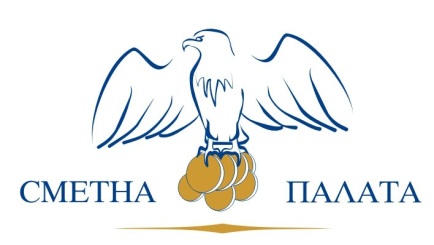  ОДИТЕН ДОКЛАД№ 0200102416за извършен одит за съответствие при финансовото управление на Стопанска академия „Д. А. Ценов“ – Свищов за периода от 01.01.2014 г. до 31.12.2015 г.Настоящият окончателен одитен доклад е приет с Решение № 222 от 13.07.2017 г. 
на Сметната палата (Протокол № 27)СЪДЪРЖАНИЕСПИСЪК НА СЪКРАЩЕНИЯТАЧаст първа      РЕЗЮМЕОдитът за съответствие при финансовото управление на Стопанска академия  „Д. А. Ценов“ - Свищов за периода от 01.01.2014 г. до 31.12.2015 г. е извършен в изпълнение на Програмата за одитната дейност на Сметната палата за 2016 г.Стопанска академия „Д. А. Ценов“ - Свищов (Академията/СА) е акредитирано държавно висше училище, специализирано за осъществяване на научноизследователска дейност и провеждане обучение на студенти, докторанти и специализанти в област на висше образование „Социални, стопански и правни науки“. Академията е със статут на юридическо лице, второстепенен разпоредител с бюджет към министъра на образованието и науката, която осъществява своята дейност върху принципа на юридическата автономност. Висшето училище съставя, изпълнява, приключва и отчита самостоятелен бюджет.Дейността на Академията се финансира със собствени средства и субсидия от държавния бюджет. За 2014 г. бюджетът на Академията е 15 247 201 лв. и за 2015 г. - 17 423 144 лв. Предмет на одита са дейностите при изпълнението на бюджета, възлагането на обществените поръчки, управлението на имуществото и състоянието на системите за финансово управление и контрол (СФУК), които са оценени спрямо изискванията на правната рамка и договорите в областта на:	а) бюджетния процес	Извършена е проверка на администрирането на приходите от такса за обучение на студенти и докторанти и от административни услуги и на разходите за: вода, горива и енергия; външни услуги; стипендии; капиталови разходи и целевото изразходване на средствата, предоставени под формата на субсидия за присъщата на Академията научна дейност.Критериите за оценка са: Закон за висшето образование (ЗВО), Закон за счетоводството (ЗСч) (отм.), Закон за държавния бюджет на Република България за 2014 г. и за 2015 г. (ЗДБРБ); Закон за обществените поръчки (ЗОП) (отм.), Закон за финансовото управление и контрол в публичния сектор (ЗФУКПС) и относимите подзаконови и вътрешни актове и договорите.б) планирането, провеждането и възлагането на обществените поръчки и изпълнението на сключените договориПрез одитирания период са открити 20 процедури за възлагане на обществени пръчки по реда на ЗОП (отм.) и са възложени 27 поръчки по реда на Глава осма „а“ от ЗОП (отм.). Проверени са осем процедури по реда на ЗОП (отм.) и десет възложени обществени поръчки чрез публична покана. Извършена е проверка на 23 действащи договори за възложени обществени поръчки.	Критериите за оценка на дейността са изискванията на ЗОП (отм.), Правилника за прилагане на Закона за обществените поръчки (ППЗОП)(отм.), ЗФУКПС, вътрешни правила за провеждане на процедури за възлагане на обществени поръчки и за създаване и поддържане на профил на купувача, процедура за планиране и за контрол на договорите, СФУК и договорите. в) управлението на имуществото на АкадемиятаИзвършена е проверка на процесите, свързани с отдаването под наем на имоти - държавна собственост, приходите от наем на имоти - държавна собственост и изпълнението на договорите за наем на имоти.Критериите за оценка са: Закон за държавната собственост (ЗДС), Закон за задълженията и договорите (ЗЗД) и приложимите подзаконови и вътрешни актове и договорите.В резултат на извършения одит са направени оценки и изводи за финансовото управление на изследваните области и състоянието на системите за вътрешен контрол за одитирания период. В Академията са приети вътрешни правила, които създават условия за добра организация на процесите, свързани с планирането, управлението и контрола на бюджетните средства. Не са взети управленски решения за определяне на правила за формиране на бюджета на основните звена, в несъответствие с изискванията на чл. 90, ал. 2 от ЗВО.Видът и размерът на постъпилите приходи от такси за обучение на студенти и докторанти са законосъобразни. При неспазване на определения срок за плащане на такси за обучение не са начислявани лихви и не са издадени заповеди за прекъсване на студентските права, при неуредени финансови въпроси.  Установени са несъответствия с правната рамка при администрирането на приходите от административни услуги. През одитирания период липсва методика за калкулиране на реалните разходи за предоставяне на административни услуги на лицата, които не са студенти и е създаден риск за генериране на незаконосъобразни приходи. Проверените разходи за вода, горива, енергия и външни услуги са в рамките на уточнения план по бюджета. Разходите са документално обосновани, в съответствие с изискванията на ЗСч (отм.). Извършените доставки на вода и електроенергия не са предшествани от избор на изпълнител в съответствие с нормативните изисквания за възлагане на обществени поръчки.Извършените разходи за външни услуги са законосъобразни и документално обосновани. Установено е формално прилагане на процедури за предварителен контрол при поемане на задължения и извършване на разходи. 	При разходването на средствата за стипендии са установени несъответствия с правната рамка, които не са довели до незаконосъобразно разходване на целево предоставени бюджетни средства. 	Извършените капиталови разходи са до размера на поетите задължения в сключените договори. Установени са пропуски при разходването на средствата, като са извършени строителни дейности, без да са включени в плана за капиталовите разходи и без да са одобрени от Академичния съвет (АС). В профила на купувача на Академията не е публикувана изискваща се в ЗОП (отм.) информация и не е прилагана последователно изследваната контролна дейност - система за двоен подпис, регламентирана в ЗФУКПС и в СФУК.	За одитирания период от АС не е разпределена субсидията за научна дейност и за издаване на учебници и научни трудове. Не са спазени сроковете за сключване на договори за научни проекти и не е приложена системата за двоен подпис. Средствата са изразходвани за дейностите, определени в сключените договори.	През 2014 г. и 2015 г. в СА „Д. А. Ценов“ - Свищов действат Вътрешни правила за провеждане на процедури за възлагане на обществени поръчки. Правилата са актуализирани в съответствие с измененията на ЗОП (отм.).В Академията е създаден и се поддържа профил на купувача. Редът за работа с профила е уреден във вътрешни правила, съгласно изискванията на ЗОП (отм.).При проверката на възложените обществени поръчки чрез процедури са установени съществени по характер несъответствия като: обявленията не съдържат задължителната минимална информация; въведени са изисквания, които необосновано ограничават участието на лица в обществените поръчки; протокол на комисия за разглеждане и оценка на офертите не съдържа изцяло информацията, определена в ЗОП (отм.); решение за прекратяване на процедура не е изпратено до всички участници.Установени са съществени по характер несъответствия от изискванията на правната рамка при седем публични покани, като: шест покани не съдържат задължителната минимална информация, определена в ЗОП (отм.); при една покана не е спазено изискването за едновременното ѝ публикуване на Портала за обществени поръчки и в профила на купувача; определен е по-малък срок за подаване на оферти от минимално регламентирания в ЗОП (отм.).Изпълнението на договорите за обществени поръчки е в съответствие във всички съществени аспекти с определените критерии за оценка.В Академията действат вътрешни правила, които регламентират процесите и дейностите, свързани с отдаването под наем на имоти - държавна собственост и управлението на студентските общежития. Установени са съществени несъответствия с правната рамка при управлението на имоти. Не са изпълнени нормативните изисквания и не е осигурена публичност при отдаването под наем на имоти, като условията за провеждането на търгове не са публикувани в местен ежедневник, а в един случай и в национален ежедневник. Началната тръжна цена при провеждане на търговете за отдаване под наем на имоти/части от имоти - публична държавна собственост не е определена в съответствие с изискванията на вътрешните правила. Отдавани са за временно и възмездно ползване части от имоти без сключен договор и с неясно определени наемни цени в нарушение на ЗДС и ППЗДС. В договорите за наем е включена клауза във връзка с предаването и приемането на имотите, която е в противоречие с действащите нормативни актове и вътрешни правила. Не са начислявани и събирани лихви при несвоевременно плащане на наемни вноски за отдадените под наем имоти.Предприети са мерки към некоректните наематели на имоти - държавна собственост за събиране на дължимите суми от наеми и консумативи.Управленските решения и действия при управлението на студентските общежития не са в съответствие във всички съществени аспекти с правната рамка. За одитирания период вместо семестриални депозити за ползване на общежитията е определено вземане от студентите със задължителен характер наречено „такса текущ ремонт и аварии“, което не подлежи на връщане. Неправомерно са определени и събирани такси за запазване на легла и съхранение на вещи на студентите в общежитията през периода на лятната ваканция.Вътрешните актове не са съгласувани със Студентския съвет. От управителите на студентските общежития не са изготвени тримесечни и годишни отчети за дейността и не е осъществяван контрол относно неправомерно пребиваване на лица в общежитията. Към 31.12.2014 г. и към 31.12.2015 г. няма несъбрани суми от наеми за ползване на студентските общежития.Част втораВЪВЕДЕНИЕ1. Основание за извършване на одитаОдитът се извършва на основание чл. 5, ал. 1, т. 2 и чл. 38, ал. 1 от Закона за Сметната палата, одитна задача № 399 от Програмата за одитната дейност на Сметната палата за 2016 г. и в изпълнение на Заповед № ОД-02-01-024 от 05.07.2016 г. на заместник - председател на Сметната палата.2. Информация за одитирания обектСтопанска академия „Д. А. Ценов“ - Свищов (СА) е юридическо лице, със седалище гр. Свищов, което осъществява своята дейност върху принципа на академичната автономност, в съответствие със ЗВО, Закона за развитие на академичния състав (ЗРАС) и другите нормативни актове, регламентиращи нейната дейност.Учебното заведение е приемник на откритото през 1936 г. Висше търговско училище, преименувано през 1945 г. на Висше училище за стопански и социални науки, през 1952 г. на Висш финансово-стопански институт и през 1995 г. на Стопанска академия „Д. А. Ценов“ - Свищов.Академията е акредитирано държавно висше училище, специализирано за осъществяване на научноизследователска дейност и провеждане обучение на студенти, докторанти и специализанти в област на висше образование „Социални, стопански и правни науки“.Устройството, дейността и управлението на Академията са уредени с Правилник за дейността на Стопанска академия „Д. А. Ценов“. Организационната структура включва основни звена и обслужващи звена. Основните звена са четири факултета: „Финанси“, „Стопанска отчетност“, „Мениджмънт и маркетинг“, „Производствен и търговски бизнес“ и Института за научни изследвания (ИНИ). Обслужващи звена са: учебни центрове, академична библиотека, академично издателство, отдел „Студентски столове и общежития“, бази за обучение и отдих и други.Органи на управление на Академията са общото събрание (ОС), Академичният съвет и ректорът. Съгласно разпоредбата на чл. 32, ал. 1 от ЗВО, ректорът представлява висшето училище. Отговорност за управленските решения по смисъла на чл. 6, ал. 1 от ЗФУКПС за одитирания период носят: проф. д-р Величко Адамов Йонов - ректор за периода от 01.01.2014 г. до 27.05.2015 г.; проф. д-р Теодора Димитрова Петрова - ректор от 28.05.2015 г. до 02.06.2015 г.; проф. д-р Иван Александров Върбанов - ВрИД ректор от 03.06.2015 г. до 03.12.2015 г. и проф. д-р Мариана Върбанова Божинова - ВрИД ректор от 04.12.2015 г. до 31.12.2015 г.3. Одитиран периодОдитираният период е от 01.01.2014 г. до 31.12.2015 г.4. Предмет на одитаПредметът на одита е съответствие при финансовото управление на Стопанска академия „Д. А. Ценов“ – Свищов.Към 31.12.2014 г. са отчетени бюджетни приходи в размер на 15 121 987 лв., от които собствени приходи 8 805438 лв.  Общият размер на бюджетните постъпления през 2015 г. е 14 120 035 лв. Собствените приходи са 6 932 591 лв. През 2014 г. извършените от Академията разходи са 15 121 987 лв., а за 2015 г. - 14 120 035 лв. С най - голям относителен дял са разходите за заплати и възнаграждения на персонала, нает по трудови правоотношения и за издръжка.През одитирания период са открити 20 процедури за възлагане на обществени поръчки по реда на ЗОП (отм.) и са възложени 27 поръчки по реда на Глава осма „а“ от ЗОП (отм.).За периода от 01.01.2014 г. до 31.12.2015 г. са проведени четири търга за отдаване под наем на имоти публична държавна собственост и са сключени седем договора. По реда на ППЗДС е отдадено под наем едно ведомствено жилище.5. Цели на одитаЦелите на одита са:5.1 Да се установи спазени ли са изискванията на нормативните актове, вътрешните актове и договорите в областите „Бюджет“, „Обществени поръчки“ и „Имущество“.5.2. Да се установи състоянието на системата за финансово управление и контрол при управлението на бюджетните средства, възлагането и изпълнението на обществените поръчки и управлението на имоти - държавна собственост.5.3. Да се изрази одитно заключение относно степента на съответствие на включените в обхвата на одитната задача дейности с правната рамка и договорите.6. Обхват на одита, ограничения в обхватаВ обхвата на одитната задача са включени следните области:6.1. Област „Бюджет“:6.1.1 Процес „Изпълнение на собствените приходи“, в т. ч.:а) Под-процес „Приходи от такси за обучение на студенти и докторанти“;б) Под-процес „Приходи от административни такси и услуги“.6.1.2. Процес „Изпълнение на разходите по бюджета“, в т. ч.:а) Под-процес „Разходи за вода, горива и енергия“; б) Под-процес „Разходи за външни услуги;в) Под-процес „Разходи за стипендии“;г) Под-процес „Капиталови разходи“;	д) Под-процес „Целево изразходване на средствата, предоставени под формата на субсидия за присъщата на академията научна дейност или художествено-творческа дейност“.	6.2. Област „Обществени поръчки“:	а) Процес „Вътрешни актове“;	б) Процес „Планиране на обществените поръчки“;	в) Процес „Подготовка, провеждане и възлагане на обществени поръчки“; 	г) Процес „Изпълнение на договори за обществени поръчки“.	6.3. Област „Имущество“:	а) Процес „Отдаване под наем на имоти - държавна собственост“;	б) Процес „Приходи от наем на имоти - държавна собственост“;в) Процес „Изпълнение на договори за наем на имоти”.6.4. За целите на одита са формирани одитни извадки по области и под-процеси на изследване. В обхвата на одитната задача са включени:6.4.1. Област „Бюджет“а) Приходи от такси за обучение на студенти и докторанти - проверени са постъпленията от такси на 40 студенти за образователно-квалификационна степен (ОКС) „Бакалавър“ и 14 за ОКС „Магистър“, определени чрез систематичен подбор на единиците през определен интервал и случайно начало;б) Приходи от административни услуги - приходите за месец септември на 2014 г. - 31 190 лв. и месеците март и юни на 2015 г. - 7 170 лв., избрани чрез подбор на единиците с „най-висока стойност“;в) Разходи за вода, горива и енергия - проверени са 21 плащания за електрическа енергия на стойност 338 163,26 лв. за 2014 г. и 23 на стойност 325 005,62 лв. за 2015 г.; 9 плащания за вода на стойност 72 662,30 лв. за 2014 г. и осем на стойност 98 036,80 лв. за 2015 г. избрани чрез подбор на единиците с „най-висока стойност“; б) Разходи за външни услуги - разходите за месец април на 2014 г. на стойност 90 000,78 лв. и за месец май на 2015 г. - 86 769,83 лв., избрани чрез подбор на единиците с „най- висока стойност“;в) Разходи за стипендии - проверени са управленските решения и действия при отпускане на 36 стипендии на студенти - в ОКС „Бакалавър“ и три на студенти стипендианти в ОКС „Магистър“, избрани чрез систематичен подбор през определен интервал и случайно начало;г) Разходи за присъщата на Академията научна дейност - проверени са четири договора за разходи на обща стойност 113 023,02 лв. за 2014 г. и шест договора за 2015 г. на обща стойност 80 633,23 лв., избрани чрез подбор на единиците с „най-висока стойност“.6.4.2. Област „Обществени поръчки“  а) осем процедури за възлагане на обществени поръчки, приключили с решение за определяне на изпълнител и/или с решение за прекратяване, избрани чрез критерий „най-висока“ прогнозна стойност;б) десет възлагания чрез публични покани, избрани чрез подбор на единиците по стойност, като за 2014 г. са проверени всички обществени поръчки, които са с прогнозна стойност над 20 000 лв. без ДДС и за 2015 г. всички обществени поръчки, които са с прогнозна стойност над 60 000 лв. без ДДС;в) 23 договора, от които 17 в резултат на проведена процедура по ЗОП (отм.) и шест чрез възлагане по реда на Глава осма „а“ от ЗОП (отм.), определени чрез подбор на единиците по стойност и рисков подбор;6.4.3. Област „Имущество“ Проверени са приходите от наеми на студентски общежития за месец юли на 2014 г. - 7 073 лв. и за месец март на 2015 г. – 48578,50 лв., определени чрез подбор на единиците по стойност.6.5. При изпълнение на одитната задача са приложени следните ограничения в обхвата на одита:6.5.1. Област „Бюджет“	6.5.1.1. Разходите за 2014 г., на които по време на одита е извършвана проверка от органите на Агенцията за държавна финансова инспекция (АДФИ):а) Разходи за доставка на хартия, канцеларски и офис консумативи за Академията и за академичното издателство; б) Разходи за извършване на строително - ремонтни работи на учебни сгради на Академията;в) Разходи за строително - ремонтни работи в хотел „Корпус Юг“ - спортен комплекс, пространството около шадравана на хотела и в хотелските стаи;г) Разходи за дезинсекция, дератизация и деакаризация;д) Разходи за доставка на материали и консумативи за поддържане на хигиената;е) Разходи за извънболнични здравни услуги;ж) Разходи за доставка на учебна литература за дистанционно обучение за 2014 г.;з) Разходи за профилактика и ремонт на климатици.	Мотиви: Проверката на АДФИ е стартирала едновременно с одита на Сметната палата и това създава обективна невъзможност за одитния екип да извърши проверка на документацията на посочените разходи. 6.5.1.2. Разходите за командировка в страната.Мотиви: Документите за посочените разходи са иззети от Прокуратурата на Република България и Министерството на вътрешните работи.6.5.2. Област „Обществени поръчки“	Обществени поръчки, които се проверяват от органите на АДФИ (шест публични покани възложени през 2014 г.)Изпълнението на договори, които се проверяват от органите на АДФИ - 18 договора сключени през 2014 г., от които 12 след проведени публични покани и шест на основание чл. 14, ал. 5 от ЗОП (отм.). Мотиви: Проверката на АДФИ е стартирала едновременно с одита на Сметната палата и това създава обективна невъзможност за одитния екип да извърши проверка на документацията на посочените публични покани и договори за обществени поръчки.7. Критерии за оценка 	При одита за съответствие при финансовото управление на Стопанска академия  „Д. А. Ценов“ - Свищов са приложени следните критерии за оценка:	7.1. Област „Бюджет“	- Закон за държавния бюджет на Република България за 2014 г.; 	- Закон за държавния бюджет на Република България за 2015 г.; 	- Закон за висшето образование;	- Закон за задълженията и договорите; 	- Закон за обществените поръчки (отм.);	- Закон за публичните финанси; 	- Закон за финансовото управление и контрол в публичния сектор;	- Закон за развитието на академичния състав на Република България;	- Закон за насърчаване на научните изследвания;	- Закон за счетоводството (отм.);	- Правилник за прилагане на Закона за обществените поръчки (отм.);	- Правилник за прилагане на Закона за развитие на академичния състав на РБ;	- ПМС № 3 от 28.01.2014 г. за изпълнението на държавния бюджет на РБ за 2014 г.;	- ПМС № 8 от 16.01.2015 г. за изпълнението на държавния бюджет на РБ за 2015 г.;	- ПМС № 113 от 10.05.2013 г. за утвърждаване на таксите за кандидатстване и за обучение в държавните висши училища за учебната 2013/2014 г.;	- ПМС № 109 от 10.05.2014 г. за утвърждаване на таксите за кандидатстване и за обучение в държавните висши училища за учебната 2014/2015 г.;	- ПМС № 104 от 28.04.2015 г. за утвърждаване на таксите за кандидатстване и за обучение в държавните висши училища за учебната за 2015/2016 г.;	- ПМС № 90 от 26.05.2000 г. за условията и реда за предоставяне на стипендии на студентите, докторантите и специализантите от държавните висши училища и научни организации;	- Наредба № 9 от 08.08.2003 г. за условията и реда за планиране, разпределение и разходване на средствата, отпускани целево от държавния бюджет за присъщата на държавните висши училища научна или художествено-творческа дейност;	- Наредба за държавните изисквания за придобиване на висше образование на образователно-квалификационните степени „Бакалавър“, „Магистър“ и „Специалист“;	- Наредба за държавните изисквания към съдържанието на основните документи, издавани от висшите училища;	- Наредба за държавните изисквания за приемане на студенти във висшите училища на Република България;	- Наредба за държавните изисквания за организиране на дистанционна форма на обучение във висшите училища;	- Наредба за прилагане на система за натрупване и трансфер на кредити във висшите училища;	- Единна бюджетна класификация за 2014 г.;	- Единна бюджетна класификация за 2015 г.;	- Правилник за дейността на Стопанска академия „Д. А. Ценов - Свищов“; 	- Правилник за устройството и дейността на Контролния съвет на СА „Д. А. Ценов“;	- Правилник за организацията на учебния процес - ОКС „бакалавър“ за 2014 г.;	- Правилник за организацията на учебния процес - ОКС „бакалавър“ за 2015 г.;	- Правилник за организацията на учебния процес - ОКС  „магистър“ за 2014 г.;	- Правилник за организацията на учебния процес - ОКС „магистър“ за 2015 г.;	- Правилник за устройството и дейността на Центъра за следдипломно и факултативно обучение; 	- Правилник за устройството и дейността на центъра за професионално обучение в Стопанска академия „Д. А. Ценов“ Свищов;	- Система за финансово управление и контрол на СА „Д. А. Ценов“ - Свищов;	- Стратегия за управление на риска;	- Стратегия за развитие на научноизследователската дейност на СА за 2014 - 2020 г.;	- Процедура за осъществяване на контролни дейности по изпълнение на сключени договори в Стопанска академия „ Д. А. Ценов“ – Свищов;	- Вътрешни правила за устройството и дейността на „Финансово-счетоводен отдел“ при Стопанска академия „Д. А. Ценов – Свищов;	- Вътрешни правила за условията и реда за планиране, разпределяне и разходване на средствата, предоставяни целево от държавния бюджет за присъщата на СА „Д. А. Ценов“ -Свищов научна дейност;	- Счетоводна политика; - Сметкоплан на СА за 2014 г. и 2015 г.;	- Договори.	7.2. Област „Обществени поръчки“	- Закон за обществените поръчки (отм.)	- Закон за финансовото управление и контрол в публичния сектор; 	- Правилник за прилагане на Закона за обществените поръчки (отм.);	- Вътрешни правила за провеждане на процедури за възлагане на обществени поръчки в Стопанска академия „Д. А. Ценов“ - Свищов (в сила до 01.10.2014 г.); 	- Вътрешни правила за провеждане на процедури за възлагане на обществени поръчки в Стопанска академия „Д. А. Ценов“ - Свищов (в сила от 01.10.2014 г.); 	- Вътрешни правила за създаване и поддържане на „Профила на купувача“ на Стопанска академия „Д. А. Ценов“ – Свищов; 	- Процедура за предварително планиране и валидиране на потребностите от ресурси на звената от структурата на СА „Д. А. Ценов“ – Свищов;	- Процедура за планиране на процедурите по обществени поръчки в СА „Д. А. Ценов“ – Свищов;	- Процедура за осъществяване на контролни дейности по изпълнение на сключени договори в Стопанска академия „Д. А. Ценов“ – Свищов;	- Система за финансово управление и контрол на СА „Д. А. Ценов“ – Свищов; 	- Указания на министъра на финансите във връзка с прилагането на ЗФУКПС;	- Договори за обществени поръчки и заповеди на ректора.	7.3. Област „Имущество“	- Закон за висшето образование; 	- Закон за държавната собственост;		- Закон за задълженията и договорите;		- Закон за счетоводството (отм.);		- Закон за финансовото управление и контрол в публичния сектор;		- Правилник за прилагане на Закона за държавната собственост;		- Наредба за ползване на студентските общежития и столове;		- Правилник за дейността на Стопанска академия „Д. А. Ценов“- Свищов;	- Правилник за управлението, условията за ползване и вътрешния трудов ред в студентските общежития - Стопанска академия „Д .А. Ценов“ – Свищов;	- Вътрешни правила за отдаване под наем на имущество на Стопанска академия „Д. А. Ценов“ - Свищов в съответствие със ЗДС;	- Процедура за отдаване под наем на имоти - държавна собственост, предоставени за управление на Стопанска академия „Д. А. Ценов“ – Свищов;	- Процедура за отдаване под наем на жилища, собственост на Стопанска академия „Д. А. Ценов“ – Свищов;	- Процедура за осъществяване на контролни дейности по изпълнение на сключени договори в Стопанска академия „Д. А. Ценов“ – Свищов;	- Указания за осъществяване на предварителен контрол и Методически насоки по елементите на финансово управление и контрол, утвърдени от министъра на финансите;		- Система за финансово управление и контрол на Стопанска академия „Д. А. Ценов“ – Свищов;	- Договори за отдадени под наем имоти - държавна собственост.	8. Одитни стандарти, приложени при одитаОдитът е изпълнен в съответствие с МСВОИ 100 Основни принципи на одита в публичния сектор, МСВОИ 400 Основни принципи на одита за съответствие и МСВОИ 4100 Указания за одит за съответствие – за одити, извършени отделно от одити на финансовите отчети.Част третаКОНСТАТАЦИИ	Раздел I. Бюджет	1. Вътрешни актове	През одитирания период са прилагани следните вътрешни актове, които имат отношение към бюджетния процес:	1.1. Правилник за дейността на СА „Д. А. Ценов“ - Свищов (ПДСА) - приет от ОС с Протокол № 4 от 19.10.2011 г., изм. и доп. с Протокол № 1 от 19.12.2013 г.	Правилникът урежда устройството, дейността, управлението и финансирането на Академията. Разработен е на основата на ЗВО, Закона за развитието на академичния състав на РБ и други нормативни актове, които имат отношение към дейността на висшето училище.	Глава седма урежда имуществото и финансите на Академията. При проверката за съответствие с приложимото законодателство е установено противоречие, като императивната норма на чл. 90, ал. 2 от ЗВО е трансформирана в диспозитивна в 
чл. 143, ал. 2 от правилника - възможност, а не изискване за ежегодно утвърждаване на бюджета на основните звена на Академията.	В резултат на посоченото несъответствие от АС не е утвърден бюджетът на основните звена, в рамките на общия бюджет на Академията за 2014 г. и за 2015 г., с което не е спазено изискването на чл. 90, ал. 2 от ЗВО.	Налице е противоречие на разпоредбата на чл. 143, ал. 2 от ПДСА, която регламентира определянето на бюджетите на основните звена по процедура, разработена за целта и приета от АС, с разпоредбата на чл. 90, ал. 2, изр. второ от ЗВО, изискваща правилата за формиране на бюджета на основните звена да се определят в Правилника за дейността на висшето училище.1.2. Правилник за организацията на учебния процес (ПОУП) в СА „Д. А. Ценов“ Свищов, образователно - квалификационна степен (ОКС) „бакалавър“, приет с Решение на АС № 11 от 18.06.2014 г. Разработен е на основание ЗВО, Наредбата за държавните изисквания за придобиване на висше образование (НДИПВО) в ОКС „бакалавър“, „магистър“ и „професионален бакалавър“ и Наредба № 21 от 30.09.2004 г. за прилагане на системата за натрупване и трансфер на кредити във висшите училища. Правилникът регламентира записването, обучението, полагането на семестриални изпити, заплащането на семестриалните такси и сроковете за внасянето им от студентите - български и чуждестранни граждани в ОКС „бакалавър“ по учебна година. 1.3. Правилник за организацията на учебния процес в СА „Д. А. Ценов“ - Свищов, ОКС „магистър“ за 2014 г., приет с Решение на АС № 11 от 18.06.2014 г., в сила от 01.09.2014 г. и Правилник за организацията на учебния процес в СА „Д. А. Ценов“ - Свищов, ОКС „магистър“ за 2015 г. приет с Решение на АС № 8 от 29.04.2015 г., в сила от 31.08.2015 г. Правилниците регламентират обучението на студентите по магистърски програми, записването, преместването, контрола, организацията на обучението, дипломирането, заплащането и срока за внасяне на семестриалните такси. 	1.4. Вътрешни правила за условията и реда за планиране, разпределяне и разходване на средствата, предоставяни целево от държавния бюджет за присъщата на СА „Д. А. Ценов“ научна дейност. Правилата са приети с Решение на АС № 6 от 29.01.2014 г. В съответствие са с изискванията на Наредба № 9 от 2003 г. на МОМН (отм.) и уреждат условията и реда за планиране, разпределяне и разходване на средствата, предоставяни целево от държавния бюджет за присъщата на Академията научна дейност, както и свързаните с нея дейности, регламентирани в Правилника за дейността на висшето училище.	1.5. Наръчник на СФУК, в сила от 01.01.2009 г. Системите за финансово управление и контрол са въведени на основание чл. 13, ал. 1 и ал. 3 от ЗФУКПС, осигуряват разумна увереност за постигане целите на висшето училище и създават условия за законосъобразно и целесъобразно разходване на бюджетните средствата. Утвърдени са основни процедури и работни инструкции, които се прилагат във всички структури и дейности, включително и за бюджетния процес. 	В Академията е въведена Стратегия за управление на риска, която регламентира процесите по идентифициране, оценяване и мониторинг на рисковете. Съгласно разпоредбата на чл. 12, ал. 3 от ЗФУКПС, ръководителят на одитираната организация, актуализира стратегията на всеки три години или при настъпване на съществени промени в рисковата среда и най-малко веднъж годишно контролните дейности, целящи намаляването на риска. Не е изпълнено изискването на цитираната разпоредба, като не е извършена актуализация на Стратегията за управление на риска.	По време на одита са предприети действия и е приета с решение на Академичния съвет и утвърдена от ректора на Академията нова Стратегия за управление на риска.	С приетите вътрешни правила са създадени условия за добра организация на процесите, свързани с планирането, управлението и контрола на бюджетните средства. 	Несвоевременното актуализиране на Стратегията за управление на риска е предпоставка за възникване на събития, които биха повлияли негативно върху бюджетния процес и извършване на незаконосъобразно и нецелесъобразно управление на финансовите ресурси.	2. Изпълнение на бюджета	Съгласно чл. 90, ал. 1 от ЗВО и чл. 143, ал. 1 от ПДСА, Академията съставя, изпълнява, приключва и отчита самостоятелен бюджет.	Проектите на бюджети за 2014 г. и за 2015 г. са разработени на основата на одобрените трансфери от бюджета на Министерството на образованието и науката (МОН) с Приложения № 3 към чл. 16, ал. 4 от ЗДБРБ за 2014 г. и за 2015 г. 	Приходната и разходната част на бюджета са съставени по класификацията на приходите и разходите на държавния бюджет, съгласно изискванията на чл. 90, ал. 4 от ЗВО (ред. ДВ, бр. 107 от 2014 г.).	Бюджетът на Академията за 2014 г. е приет с Решение № 7 от 12.02.2014 г. на АС и за 2015 г. с Решение № 6 на АС от 25.02.2015 г.2.1. Собствени приходиКъм 31.12.2014 г. отчетените бюджетни приходи са в размер на 15 121 987 лв., или 99 на сто изпълнение спрямо актуализирания годишен разчет. Реализираните собствени приходи са 8 805 438 лв. Получената субсидия е в размер на 7 145 013 лв. - 100 на сто изпълнение спрямо уточнения бюджет.Общият размер на бюджетните постъпления през 2015 г. е 14 120 035 лв. - 81 на сто, спрямо планираните за годината. Собствените приходи са 6 932 591 лв., или 111 на сто изпълнение. Въпреки установеното преизпълнение на планираните за годината приходи, собствените приходи са намалели спрямо предходната година с 27 пункта. Субсидията от Републиканския бюджет за СА към 31.12.2015 г. е 6 785 015 лв. - 100 на сто изпълнение.Бюджетните постъпления за одитирания период са формирани от видовете приходи, определени с чл. 90, ал. 3 от ЗВО и чл. 144, ал. 1 от ПДСА. Изпълнението на приходите през одитирания период е представено в таблица № 1Таблица № 1: Утвърдени и отчетени приходи за 2014 г. и за 2015 г. 										                    		     (лева)2.1.1. Приходи от такси за обучение на студенти и докторантиАдминистрирането на приходите от такси за обучение на студенти и докторанти е регламентирано в чл. 90, ал. 3, т. 4, буква „б“ от ЗВО.Неразделна част от Наръчника на СФУК са утвърдени правила, процедури и инструкции за контрол на бюджетния процес: основна процедура (ОП) „Контрол върху приходите от държавни такси за обучение“; работни инструкции (РИ) „Контрол върху приходите от такси в ОКС „професионален бакалавър“ и „бакалавър“, „Контрол върху приходите от такси в ОКС „магистър“ и „Контрол върху приходите от такси в Центъра за следдипломно и факултативно обучение“.Критерии за оценка са: ЗВО; ЗСч (отм.); ПМС № 113 от 10.05.2013 г.; ПМС 
№ 109 от 10.05.2014 г.; ПМС № 104 от 28.04.2015 г.; Единна бюджетна класификация (ЕБК) за 2014 г. и 2015 г.; ПОУП за ОКС „бакалавър“, ПОУП - ОКС „магистър“ за 2014 г. и 2015 г. и СФУК.С ПМС № 113 от 10.05.2013 г., ПМС № 109 от 10.05.2014 г. и ПМС № 104 от 28.04.2015 г. са утвърдени таксите за обучение в държавните висши училища (ДВУ) съответно за учебните 2013/2014 г., 2014/2015 г. и 2015/2016 г. Въз основа на постановленията са издадени решения на Академичния съвет, и заповеди на ректора за определяне на семестриалните такси за обучение през съответната учебна година. Определените такси за обучение са в съответствие с утвърдените в постановленията размери. В правилниците за организация на учебния процес по ОКС за всяка учебна година са регламентирани сроковете за заплащане на таксите - в началото на всеки семестър и внасянето на лихви при забава на плащанията. Определени са срокове за прекъсване на обучението от студентите за съответен семестър, в случаите на неуредени финансови взаимоотношения и неизплащане на дължимите такси.Приходите от такси за обучение на студенти и докторанти са структуроопределящи в частта на приходите и доходите от собственост. През 2014 г. са постъпили 7 184 318 лв. и през 2015 г. - 5 808 630 лв. Относителният им дял спрямо собствените приходи по години е съответно 82 на сто за 2014 г. и 84 на сто за 2015 г. През 2015 г. е отчетен значителен спад на тези приходи спрямо предходната година с 1 375 688 лв. или 24 на сто, в резултат от намаления брой студенти.Контролни функции при администрирането на приходите от този вид такси, съгласно въведените в СФУК процедури се осъществяват от сътрудниците в съответните факултетни канцеларии и Центъра за магистърско и дистанционно обучение (ЦМДО). Прилагат се контроли относно верността на внесените суми и данните на студентите.За проверката на приходите от такси е формирана одитна извадка. Проверени са таксите на 54 студенти за летен семестър на учебната 2014/2015 г. от ОКС „бакалавър“ и „магистър“ .От извършената проверка е установено:а) Размерът на внесените семестриални такси за ОКС „бакалавър“ и „магистър“ е в съответствие с определените със заповедите на ректора и ПМС № 109 от 10.05.2014 г.б) Спазен е срокът за внасяне на семестриални такси при 46 от студентите - 85 на сто от проверените случаи.Не е спазен регламентираният срок в ПОУП - ОКС „бакалавър“ и „магистър“ за внасяне на семестриални такси от осем студенти, от които шест от ОКС „бакалавър“ и два от ОКС „магистър“.,в) За констатираните осем случаи на забава на плащането, не е начислена законна лихва, с което не е изпълнено изискването на чл. 18, ал. 4 от ПОУП - ОКС „бакалавър“ и чл. 22, ал. 6, от ПОУП ОКС „магистър“ за 2014 г. и 2015 г. За един студент е издадена заповед за прекъсване на студентските права.г) Не са издадени заповеди за прекъсване на студентските права, поради неуредени финансови отношения за пет студенти, от които трима от ОКС „бакалавър“ и двама от ОКС „магистър“. Нарушени са чл. 25, ал. 2 от ПОУП - ОКС „бакалавър“ и чл. 35, ал. 2, т. “в“ от ПОУП - ОКС „магистър“ за 2014 г. и за 2015 г.Дейността по администриране на приходи от такси за обучение е в съответствие с правната рамка, с изключение на съществени по характер, но не всеобхватни отклонения от вътрешните правила, в резултат на които не са начислени лихви при забава на плащанията на такси и не са издадени заповеди за прекъсване на студентските права, при неуредени финансови въпроси. 2.1.2. Приходи от административни услуги През 2014 г. приходите от административни услуги, отразени в отчета за касовото изпълнение на бюджета на Академията са 113 488 лв. и за 2015 г. - 23 233 лв.Правната рамка, която регулира изследвания процес, определена като критерии за оценка е: ЗВО, ЗСч (отм.), ЕБК за 2014 г. и 2015 г., ПДСА, СФУК и Сметкоплан на СА за 2014 г. и 2015 г.Съгласно разпоредбата на чл. 90, ал. 3, т. 4, б. „г“ от ЗВО в приходната част на бюджета постъпват приходи от административни услуги за лица, които не са студенти. Размерът на цената не може да надвишава необходимите материално-технически и административни разходи по предоставяне на услугата.В Академията няма утвърдена методика и не се калкулират реалните разходи за предоставените административни услуги, с което не е спазено изискването на посочената разпоредба. 	Размерът на видовете административни услуги е определен със Заповед № 917 от 19.09.2013 г. на ректора. Цената за издаване на дубликат на документ е 100 лв., за академична справка - 100 лв., за заверено копие на документация за легализация пред друго висше училище - 150 лв., предсрочно издаване на диплома - 150 лв. и др. Липсата на механизъм за определяне на реалната стойност при формиране на цените на административните услуги е предпоставка за генериране на незаконосъобразни приходи.При извършената проверка на определянето и събирането на приходите за административни услуги е приложена одитната извадка. Проверени са постъпленията на средства през месец септември 2014 г. в размер на 31 190 лв., които представляват 27 на сто от приходите за годината и през месеците март и юни 2015 г. - 7 170 лв. - 31 на сто от приходите за годината.При проверката е установено: а) Съгласно информация, предоставена от Академията, отчетените през месец септември 2014 г. приходи от административни услуги са в размер на 31 190 лв.  Действително реализираните приходи са по-малко в сравнение с отчетените. В общата стойност на приходите са включени такси за обучение на студенти в размер на 800 лв. и приходи от наеми на докторанти в „Учебна база Север“ на СА на стойност 2 900 лв., които нямат характер на административни услуги. Приходите от наеми са отразени по сметка 7110 „Приходи от продажби на услуги“, вместо по сметка 7121 „Приходи от наеми на имущество“, с което не е спазен Сметкопланът на Академията за 2014 г.б) По данни, предоставени от Академията, реализираните приходи от административни услуги за месеците март и юни на 2015 г. са в размер на 7 170 лв. В приходите са включени суми от такси за обучение на студенти на стойност 180 лв., които не са с характер на административна услуга. в) На основание Заповед № 398 от 07.06.2011 г. на ректора, през 2014 г. са постъпили средства от такси за провеждане на он – лайн защита на шест дипломни работи на обща стойност 1 500 лв. и през 2015 г. – 500 лв. за защита на две дипломни работи, отчетени неправилно като приходи от административни услуги. С чл. 32 от ЗВО са определени правомощията на ректора на висшето училище, но в тях не е предвидено правото за определяне на такси. Заповедта е издадена в нарушение на чл. 59, ал. 2, т. 4 от Административно-процесуалния кодекс, тъй като не съдържа фактически и правни основания за издаването ѝ.г) През 2014 г. за предсрочна защита на дипломна работа са събрани средства в размер на 340 лв., а през 2015 г. - 2 160 лв., отчетени неправилно като приходи от административни услуги. Стойността на таксата е една минимална заплата, определена със Заповед № 470 от 30.07.2008 г. на ректора за учебната 2008/2009 г. За одитирания период е прилагана заповед за определяне на такса за учебната 2008/2009 г., като няма издадена заповед за цената за предсрочна защита на дипломна работа за учебните 2013/2014 г и 2014/2015 г. Съгласно правомощията на ректора, регламентирани в чл. 32 от ЗВО, същият няма право да определя такси. 	При администрирането на проверените приходи за административни услуги са установени отклонения от приложимата правна рамка. Не е утвърдена методика за калкулиране на разходите за предоставяне на административни услуги за лицата, които не са студенти, в резултат на което е създаден риск за генериране на незаконосъобразни приходи. Действително реализираните приходи са по-малко в сравнение с отчетените. 	2.2 Изпълнение на разходите по бюджета	Към 31.12.2014 г. са отчетени разходи в размер на 15 121 987 лв., или 99 на сто от актуализирания годишен план. С най - голям относителен дял спрямо общо извършените са разходите за заплати и възнаграждения на персонала, нает по трудови правоотношения - 7 121 457 лв. - 47 на сто и за издръжка - 3 222 536 лв. – 21 на сто. 	Общият размер на извършените през 2015 г. разходи е 14 120 035 лв. - 80 на сто спрямо планираните за годината. Съпоставени с предходната година са намалени със 7 пункта. С най - висок относителен дял са разходите за заплати 6 784 393 лв. - 48 на сто от общите разходи и за издръжка - 2 580 393 лв. - 18 на сто. 	Изпълнението на разходите по бюджета на Академията за двата отчетни периода е представено в таблица № 2.Таблица № 2: Разходи за 2014 г. и за 2015 г.											(лева)	За осигуряване на икономично и законосъбразно разходване на бюджетните средства, като елемент на СФУК са въведени системи за контрол на разходите. Утвърдени са системи за предварителен контрол при поемане на финансово задължение и при извършване на разходи. Съгласно Работна инструкция “Предварителен контрол при поемане на задължение“ в обхвата на проверките не са включени разходите за електроенергия, телефон, вода, командировки в страната, разходи, свързани със съдебни решения, влезли в сила, стипендии, обезщетения, възстановяване на гаранции и депозити, за които се прилага само процедурата за предварителен контрол при извършване на разхода. Предварителният контрол се осъществява от финансов контрольор и се документира с утвърдени типови бланки - заявка и искане. Въведена е система за двоен подпис, като контролна процедура, при която поемането на всяко задължение и извършването на всяко плащане се осъществява на основата на подписа на ректора или упълномощено лице и лицето, отговорно за счетоводните записвания. 	2.2.1. Разходи за вода, горива и енергия	Разходите за вода, горива и енергия заемат най - голям  относителен дял от разходите за издръжка на Академията - 42 на сто за 2014 г. и 47 на сто за 2015 г.	През 2014 г. са изразходвани - 1 371 734 лв. или 100 на сто от актуализирания годишен разчет и през 2015 г. - 1 216 663 лв. - 68 на сто.	При одита са приложени следните критерии за оценка на дейността: ЗОП (отм.), ЗФУКПС, ЗСч (отм.), ППЗОП (отм.), ЕБК за 2014 г. и 2015 г., СФУК (контролни процедури относно: предварителен контрол при поемане на задължение; предварителен контрол при извършване на разход и прилагането на системата на двойния подпис).Доставката на електрическа енергия и вода е обект на обществена поръчка, по смисъла на чл. 3, ал. 1, т. 1 от ЗОП (отм.).Извършена е проверка на разходите на електрическа енергия и вода с оглед прилагането на ЗОП (отм.) съобразно периода на управление на ректорите, представляващи възложителя - Академията. Проверката за съответствие с правната рамка е извършена чрез одитна извадка, в която са включени 54 на сто от разходите за електрическа енергия (338 163,26 лв.) за 2014 г. и 53 на сто (325 005,62 лв.) за 2015 г., 70 на сто от разходите за вода (72 662,30 лв.) за 2014 г. и 77 на сто (98 036,80 лв.) за 2015 г.При проверката е установено:а) Стопанските операции във връзка с извършените разходи за електрическа енергия и вода са документално обосновани, като е спазена класификацията на разходите по икономически признак, съгласно ЕБК за 2014 г. и 2015 г. Осъществен е предварителен контрол за законосъобразност при извършване на разходите, като при всяко плащане е съставено искане за извършване на разход.		б) За периода от 01.01.2014 г. до 31.12.2014 г. са изразходвани средства в размер на 518 739,92 лв. без ДДС за доставка на електрическа енергия. 	За предходната 2013 г. за доставка на електрическа енергия за обекти на Академията са изразходвани 570 770,88 лв. без ДДС, в резултат на което е възникнало задължение за организиране и провеждане на процедура за обществена поръчка от СА „Д. А. Ценов“, възложител по смисъла на чл. 7, ал. 3 от ЗОП (отм.). През 2014 г. не е проведена процедура за обществена поръчка, въпреки че е налице основание за това. Изплатените средства надвишават прага по чл. 14, ал. 1, т. 2 от ЗОП (ред. ДВ, бр. 33/27.04.2012 г., отм.). Извършено е нарушение на чл. 8, ал. 1 от ЗОП (отм.), във връзка с чл. 14, ал. 1, т. 2 от ЗОП (ред. ДВ, бр. 33/27.04.2012 г., отм.).	в) За периода от 01.01.2015 г. до 27.05.2015 г. за доставка на електрическа енергия са изразходвани 288 196,18 лв. без ДДС и за периода от 03.06.2015 г. до 03.12.2015 г. - 218 845,24 лв. без ДДС. Стойността на доставките попада в приложното поле на чл. 14, ал. 1, т. 2 от ЗОП (отм.) и изисква провеждане на процедури за възлагане на обществени поръчки. Извършено е нарушение на чл. 8, ал. 1, във връзка с чл. 14, ал. 1, т. 2 от ЗОП (отм.), като не са възложени обществени поръчки през 2015 г.	г) През 2014 г. извършените разходи за доставка на вода са 86 017,27 лв. без ДДС и попадат в стойностния праг на чл. 14, ал. 1, т. 2 от ЗОП (отм.), за който следва да бъде проведена процедура по реда на ЗОП (отм.). За предходната 2013 г. разходите са в размер на 95 154,25 лв. без ДДС и надвишават регламентирания праг в ЗОП (отм.), в резултат на което е възникнало задължение за организиране и провеждане на процедура за обществена поръчка. През 2014 г. не е проведена процедура за обществена поръчка, въпреки че е налице основание за това, което е в нарушение на чл. 8, ал. 1, във връзка с чл.14, ал. 1, т. 2 от ЗОП (отм.). 	д) Изразходваните средства за доставка на вода за периода от 01.01.2015 г. до 27.05.2015 г. на стойност 36 105,92 лв. без ДДС и за периода от 03.06.2013 г. до 03.12.2015 г. - 56 087,02 лв. без ДДС  попадат в стойностните праговете на чл. 14,
 ал. 4, т. 2 от ЗОП (отм.) и изискват възлагане на обществени поръчки при условията и реда на Глава осма „а“ от ЗОП (отм.). За посочените периоди не са възложени обществени поръчки, в нарушение на чл. 101а във връзка с чл. 14, ал. 4, т. 2от ЗОП (отм.). 	Не са предприети действия за избор на доставчик за вода и електроенергия, по реда на ЗОП (отм.) въпреки, че с докладна записка от 10.01.2014 г. на финансовия контрольор ректорът е уведомен за необходимостта от провеждане на обществени поръчки.	Установените отклонения от приложимата рамка са всеобхватни и съществени по характер и над определения праг на същественост по стойност. Причина за допуснатите нарушения на ЗОП (отм.) е липсата на управленско решение за възлагане на поръчки от страна на ректора на Академията.	Установени са всеобхватни и съществени отклонения от правната рамка. Разходите за вода и електроенергия за двата отчетни периода са извършени без да е спазен режимът за възлагане на обществени поръчки по реда на ЗОП (отм.).2.2.2. Разходи за външни услуги Извършените разходи за външни услуги през 2014 г. са 674 006 лв. или 21 на сто от разходите за издръжка. Към 31.12.2015 г. са отчетени 589 474 лв. - 23 на сто от общите разходи за издръжка.Проверката за съответствие с правната рамка е извършена чрез одитна извадка, в която са включени разходите за месец април 2014 г. на стойност 90 000,78 лв. и за месец май 2015 г. в размер на 86 769,83 лв.  Критерии за оценка са: ЗСч (отм.); ЗФУКПС; СФУК; ЕБК за 2014 г. и за 2015 г. и договорите.От извършената проверка за съответствие с правната рамка е установено:а) Извършените разходи за външни услуги за двата отчетни периода са законосъобразни и документално обосновани.б) Осъществен е предварителен контрол за законосъобразност при поемане на задължение. Установени са случаи на  формално прилагане на тази контролна процедура, като типовите бланки „Заявка за поемане на задължение“ са издадени след сключване на договорите (пет случая за 2014 г. и единадесет за 2015 г.).в) Приложена е процедура за предварителен контрол при извършване на разход с изключение на два случая за 2015 г., при които са извършени плащания по фактури, за които няма съставени искания. Установени са и случаи на съставени искания, след извършени плащания по фактури (23 плащания за 2014 г. и пет плащания за 2015 г.). Проверените разходи за външни услуги са законосъобразни. Установено е съответствие с правната рамка, с изключение на съществени по характер, но не всеобхватни отклонения, свързани с прилагането на процедури за предварителен контрол, което не е довело до незаконосъобразно разходване на средства. 2.2.3. Разходи за стипендииКритериите за оценка при проверка на разходите за стипендии са разпоредбите на: ЗВО, ЗСч (отм.), ЗФУКПС, ПМС № 90 от 26.05.2000 г.; ПМС № 3 от 28.01.2014 г. за изпълнение на държавния бюджет на РБ за 2014 г.; ПМС № 8 от 16.01.2015 г. за изпълнение на държавния бюджет на РБ за 2015 г. и СФУК.	На основание чл. 91, ал. 1, т. 4 от ЗВО, СА „Д. А. Ценов“- Свищов получава субсидия от държавния бюджет, която осигурява средства за социално-битови разходи. Във връзка с цитираната разпоредба, за одитирания период са предоставени средства за стипендии от МОН както следва:	- за 2014 г. - 843 177 лв., съгласно чл. 9 от ПМС № 3 от 28.01.2014 г.;	- за 2015 г. - 921 970 лв., съгласно чл. 8 от ПМС № 8 от 16.01.2015 г.	Предоставените средства са усвоени изцяло.	За одитирания период в Академията няма утвърдени правила за отпускане на стипендии. Прилага се общият ред за отпускане на стипендии, регламентиран с ПМС № 90 от 26.05.2000 г. Задължения и отговорности, свързани с приема на документи, класиране, изплащане на стипендии са възложени на служителите от отдел „Студентска политика“. 	2.2.3.1. При извършената проверка за съответствие на дейността с изискванията на ПМС № 90 от 26.05.2000 г. е установено: 	а) Спазена е разпоредбата на чл. 3, ал. 1, като стипендиите са отпускани, въз основа на заповеди на ректора поотделно за всеки учебен семестър.	б) Видът на документите, срокът за подаването им и критериите за получаване на стипендии са изготвени от служителите на отдел „Студентска политика“. Съобразени са с изискванията на приложимите национални актове, публикувани са на сайта на Академията, но не са съгласувани със Студентски съвет и не са утвърдени от ректора, с което не е изпълнено изискването на чл. 4, ал. 1 от ПМС № 90.в) Критериите за определяне на стипендиите за проверяваните учебни семестри са в съответствие с изискванията на чл. 4, ал. 2 от ПМС № 90 и съдържат показателите „среден семестриален успех“ и „месечен доход на член от семейството на студента за предходните шест месеца“.	г) В обявените условия не е посочен броят на стипендиите за съответния семестър, с което не е спазена разпоредбата на чл. 4, ал. 4 от ПМС № 90.	д) От ректора са издадени заповеди за определяне на Комисия по социално - битовите въпроси на учащите се (КСБВУ) за разглеждане на подадените документи за отпускане на стипендии, съгласно чл. 4, ал. 5 от ПМС № 90 (ред. ДВ, бр. 55 от 2008 г.).	е) Месечният размер на стипендиите е утвърден със заповеди на ректора и е в рамката, регламентирана с чл. 4, ал. 6 от ПМС № 90 (от 50-120 лв.) (ред. ДВ, бр. 55 от 2008 г.). Определен е въз основа на предложение на КСБВУ, в която има представители на Студентския съвет.,	ж) Със заповеди на ректора са отпуснати помощи на студенти в неравностойно положение за учебните 2014/2015 и 2015/2016 г., без да са съгласувани със Студентския съвет, с което не е спазена разпоредбата на чл. 9, ал. 4 от ПМС № 90.		2.2.3.2. От извършената проверка на отпускането и изплащането на стипендии на 39 студенти за зимния семестър на учебната 2015/2016 г. е установено:	а) Подадени са молби-декларации - типова бланка и изискващите се документи необходими за доказване на обстоятелствата от кандидатите за отпускане на стипендии.	б) Извършени са проверки от инспектор от отдел „Студентка политика“ на представените документи, относно декларирания средномесечен доход, формата на обучение и спазването на изискването за отпускане на стипендии по успех не по-нисък от добър 4,00.	в) Изплатените средства съответстват на размерите, определени със заповедта на ректора за отпускане на стипендиите.	г) Стипендиите са изплатени по банков път чрез „нареждания за масово плащане“, за които са приложени контролни процедури за предварителен контрол при извършване на разход, регламентирани в работна инструкция, неразделна част от СФУК.	В процеса при извършване на разходи за стипендии са установени несъответствия с правната рамка. В обявените условия не е посочен броят на стипендиите за съответния семестър, не са съгласувани от Студентски съвет и не са утвърдени от ректора видът на документите и сроковете за подаването им, отпуснати са помощи на студенти в неравностойно положение, без да са съгласувани със Студентския съвет. Отклоненията от правната рамка не са довели до незаконосъобразно разходване на целево предоставени бюджетни средства. 	2.2.4. Капиталови разходи	През 2014 г. са изразходени средства за капиталови разходи на стойност 447 083 лв. - 83 на сто спрямо актуализирания годишен разчет. Извършен е основен ремонт на обекти „Корпус Юг“ и „Многофункционална спортна зала“ и са придобити ДМА (компютри, хардуерно и друго оборудване и др.).	За периода от 01.01.2015 г. до 31.12.2015 г. капиталовите разходи са 356 207 лв. - 43 на сто от планираните за годината. Със собствени средства е извършен основен ремонт на сграда - „Корпус Юг“, а с целеви средства от централния бюджет са придобити компютърно и хардуерно оборудване, други машини и съоръжения. 	Капиталовите разходи са финансирани с бюджетни субсидии, които съответстват на утвърдените трансфери в ЗДБРБ за 2014 г. и за 2015 г. и със собствени средства.	Разчетите за финансиране на капиталовите разходи за 2014 г. и за 2015 г., съставени по типова форма - ПП „Инвеститор“, са одобрени от ректора и са изпратени в МОН.		Размерът на планираните и изразходвани средства по видове разходи и отчетни периоди е представен в таблица № 3.Таблица № 3: Капиталови разходи за 2014 г. и за 2015 г.											                               (лева)	Критериите за оценка са: ЗОП (отм.), ЗСч (отм.); ЗВО; ППЗОП (отм.); ЕБК за 2014 г. и 2015г.; ПДСА; СФУК (контролни процедури относно: предварителен контрол при поемане на задължение; предварителен контрол при извършване на разход и прилагането на системата за двоен подпис) и договорите.Проверени са капиталовите разходи, извършени през одитирания период, с изключение на разходите, за които е осъществена проверка от органите на Агенцията за държавна финансова инспекция.При проверката е установено:	а) Ремонтните дейности и придобиването на дълготрайните материални и нематериални активи са в съответствие с клаузите на сключените договори. Размерът на изплатените средства е в рамките на разчета за финансиране на капиталови разходи и съответства на договорените условия, с изключение на един договор за ремонт на хотелски стаи.По договор от 09.04.2015 г. за строително-монтажни работи на 16 хотелски стаи в хотел „Корпус Юг“ на СА „Д. А. Ценов“ - Свищов, с изпълнител „Петров 95-Юри Ненчев“ ЕООД, са изразходвани 145 038,86 лв. Разходите за ремонтните дейности не са планирани и включени в бюджета на Академията за 2015 г. и не са одобрени от Академичния съвет, с което не е спазено изискването на чл. 30, ал. 1 т. 11 от ЗВО и чл. 40, ал. 1, т. 15 от ПДСА.При сключването на договора е извършен предварителен контрол за законосъобразност преди поемане на задължението. Осъществената контролна процедура не е ефективна и не е предотвратила допуснатото отклонение от правната рамка.б) Осъществен е предварителен контрол за законосъобразност при поемане на задължения и извършване на разходи в съответствие с вътрешните правила, регламентирани в СФУК, с изключение на един случай при закупуване на преносим компютър на стойност 749 лв. 	в) Спазени са изискванията на ЗОП (отм.), относно сроковете за изпращане на информацията в АОП и възстановяване на гаранциите за изпълнение на договорите, сключени след проведена процедура.г) Стопанските операции във връзка с извършените разходи са документално обосновани, като е спазена класификацията на разходите по икономически признак, съгласно ЕБК за 2014 г. и за 2015 г.д) Не е изпълнено изискването на чл. 22б, ал. 4, изречение първо от ЗОП, във връзка с чл. 22б, ал. 2, т. 15 от ЗОП (ред ДВ, бр. 40/2014 г., отм.), като в профила на купувача на Академията не е публикувана информация за датата и основанието за приключване на следните договори за обществени поръчки, възложени чрез проведени процедури по реда на ЗОП (отм.):да) Договор № 20 от 01.09.2014 г. е сключен въз основа на открита процедура с Решение № 5 от 04.06.2014 г. (УИН 00202-2014-0005) с предмет: Доставка на компютърна и периферна техника и изпълнител „Контракс“ АД на стойност 29 397,98 лв. с ДДС. На 29.10.2014 г. е изпратена до АОП информация за приключване изпълнението на договора за обществена поръчка за публикуване в Регистъра на обществените поръчки (РОП). Информация за датата и основанието за приключването на договора за обществената поръчка не е публикувана в профила на купувача на Академията, въпреки че е налице основание за това;дб) Договор № 19 от 01.09.2014 г. е сключен въз основа на открита процедура по ЗОП (отм.) за провеждане на обществена поръчка с Решение № 5 от 04.06.2014 г. (УИН 00202-2014-0005) за доставка на компютърна и периферна техника с изпълнител „Стемо“ ООД гр. Русе на стойност 2 188,80 лв. с ДДС. На 14.10.2014 г. е изпратена до АОП информация за приключване изпълнението на договора за обществена поръчка по чл. 44, ал. 9 от ЗОП (отм.) за публикуване в РОП, но не е публикувана в профила на купувача на академията.е) Съгласно чл. 22 б, ал. 2, т. 16 от ЗОП (ред ДВ, бр. 40/2014 г., отм.) възложителят е длъжен да публикува в профила на купувача информация за датата и основанието за освобождаване на гаранцията за изпълнение на договори за обществени поръчки. От Академията не е публикувана в профила на купувача информация за освободените гаранции, в нарушение на чл. 22б, ал. 4, т. 3, във връзка с чл. 22 б, ал. 2, т. 16 от ЗОП (отм.) за изпълнението на следните договори: еа) Договор № 20 от 01.09.2014 г. е сключен в резултат на проведена процедура за възлагане на обществена поръчка по ЗОП (отм.) за доставка на компютърна и периферна техника, с изпълнител „Контракс“ АД на стойност 29 397,98 лв. с ДДС;еб) Договор № 19 от 01.09.2014 г. е сключен въз основа на проведена процедура по ЗОП (отм.) за възлагане на обществена поръчка за доставка на компютърна и периферна техника, с изпълнител „Стемо“ ООД гр. Русе на стойност 2 188,80 лв. с ДДС. 	ж) Съгласно чл. 3, ал. 2 от ЗСч (отм.) счетоводните документи, които постъпват в предприятията на чужд език, се придружават с превод на български език на съдържанието на отразените в тях стопански операции. Цитираната разпоредбата не е спазена, като са изплатени разходи за подновяване на лицензии на софтуерни продукти „iThenticate“ и „Turnitin“ въз основа на документи, съставени на чужд език, без наличие на превод на български език на стойност 5 420 евро за 2014 г. и 5740,86 евро за 2015 г.з) Не е приложена контролна процедура - система за двоен подпис, регламентирана в чл. 13, ал. 3, т. 3 от ЗФУКПС и в ОП „Система на двоен подпис“, част от СФУК на Академията, като на дванадесет договора не е положен подпис от лицето, отговорно за счетоводните записвания.,	Ремонтните дейности и изплатените средства за доставки са в съответствие с клаузите и сроковете в сключените договори. Упражнен е предварителен контрол при извършване на разходите от финансовия контрольор. Спазен е принципът на документална обоснованост на стопанските операции, като средствата са изплатени на основата на представени фактури и приемо - предавателни протоколи.Установени са съществени по характер отклонения от правната рамка, като са извършени строителни дейности, които не са включени в плана за капиталовите разходи и в бюджета на Академията. В профила на купувача не е публикувана информация във връзка с изпълнени договори за обществени поръчки, с което не са изпълнени изисквания на ЗОП (отм.). Системата за двоен подпис не е изпълнявана съобразно регламентирания в Академията ред.	2.2.5. Целево изразходване на средствата, предоставени под формата на субсидия за присъщата на Академията научна дейност 	Присъщата на Академията научна дейност се финансира с целеви средства от държавния бюджет, по силата на чл. 91, ал. 1, т. 2 от ЗВО. Условията и редът за планиране, разпределение и разходване на средствата, отпускани целево от държавния бюджет са регламентирани в Наредба № 9 от 08.08.2003 г. на МОМН (отм.). На основание на наредбата с решение на Академичния съвет са приети Вътрешни правила за условията и реда за планиране, разпределение и разходване на средствата, предоставени целево от държавния бюджет за присъщата на СА „Д. А. Ценов“ научна дейност (Вътрешни правила).	С постановленията на Министерския съвет за изпълнение на Държавния бюджет на РБ на Академията са предоставени целеви средства за научна или художествено-творческа дейност за 2014 г. в размер на 118 691 лв. и за 2015 г. - 110 029 лв.	Критериите за оценка са изискванията на Наредба № 9 от 2003 г. на МОМН (отм.), Вътрешните правила, СФУК и договорите.	2.2.5.1. При проверката е установено: 	а) От Академичния съвет не е определен размерът на субсидията от държавния бюджет за 2014 г. и 2015 г., който ще се изразходва за присъщата на Академията научна дейност и за издаване на учебници и научни трудове, с което не е спазено изискването на чл. 1, ал. 2 от Наредба № 9 от 2003 г. (отм.) и чл. 3 от Вътрешните правила.	б) Средствата са предоставени на конкурсен принцип, в съответствие с чл. 2, ал. 1 от Наредба № 9 от 2003 г. (отм.). Със заповеди на ректора са открити конкурси за финансиране на проекти със субсидията от държавния бюджет за присъщата на Академията научна дейност за 2014 г. и за 2015 г., съгласно чл. 4 , ал. 1 от Наредба № 9 от 2003 г. (отм.). Срокът за представяне на проекти е в рамката на определения с чл. 6, ал. 2 от Наредба № 9 от 2003 г. (отм.).	в) Спазени са изискванията на чл. 13 от Наредба № 9 от 2003 г. (отм.) като към Вътрешните правила е разработена система от показатели за оценка, наблюдение и отчитане на резултатите.	г) Със заповеди на ректора е назначена академична експертна комисия (АЕК) за организиране, провеждане и отчитане на конкурсите за проекти, финансирани от държавната субсидия за присъщата на Академията научна дейност, съгласно чл. 4, ал. 2 от Наредба № 9 от 2003 г. (отм.).	д) Представени са на министъра на образованието и науката шестмесечни отчети за научната дейност в сроковете, регламентирани с чл.14 от Наредба № 9 от 2003 г. (отм.).,	е) Годишният научен и финансов отчет на Академията за 2013 г. и 2014 г. е представен на министъра на образованието и науката в нормативно определения срок. 	2.2.5.2. За 2014 г. са сключени договори за научна дейност с източник на финансиране целеви средства в размер на 170 572,70 лв., а за 2015 г. – 118 265,17 лв.	Решенията и действията по одобряване на научните проекти, сключването на договорите, разходването и отчитането на целевите средства, съгласно договорните клаузи, са проверени чрез одитна извадка. За 2014 г. са проверени четири договора на обща стойност 113 023,02 лв. - 66 на сто от разходите. За 2015 г. са проверени шест договора на обща стойност 80 633,23 лв. - 68 на сто от разходите.Установено е: а) Спазено е изискването на чл. 7, ал. 1 от Наредба № 9 от 2003 г. (отм.), като проектите са рецензирани от двама рецензенти, от които един не работи по договор със СА „Д. А. Ценов“ - Свищов.б) Всички договори са сключени в съответствие с изискванията на чл. 9, ал. 3 от Наредба № 9 от 2003 г. (отм.) и чл. 21, ал. 3 от Вътрешните правила и съдържат наименование, предмет, цели, резултати от реализацията на проекта, вида и обема на дейностите, краен срок, размера на отпуснатите средства и начина на отчитане и приемане на резултатите. Придружени са с план-сметки за необходимите разходи и списъци на участниците в проекта.в) Съгласно чл. 8 от Наредба № 9 от 2003 г. (отм.) и чл. 21, ал. 1 от Вътрешните правила, договорите с ръководителите на проектите, спечелили конкурса, се сключват в десетдневен срок след решението на АЕК. Не е спазено изискването на цитираните разпоредби при три договора за 2014 г. ,  и шест договора за 2015 г., които са сключени след определения срок.,	г) Подписани са договори със срок за изпълнение една или две години, в съответствие с правната рамката, регламентирана в чл. 9 от Наредба № 9 от 2003 г. (отм.) и чл. 21, ал. 2 от Вътрешните правила. ,.	д) Съгласно чл. 13, ал. 3, т. 3 от ЗФУКПС и ОП „Система на двоен подпис“ от СФУК на Академията, ръководителите на организациите от публичния сектор прилагат контролна дейност - система за двоен подпис, която не разрешава поемането на финансово задължение или извършване на плащане без подписите на ръководителя на организацията и лицето, отговорно за счетоводните записвания. Проверените договори не са подписани от главния счетоводител, с което не са изпълнени регламентираните с вътрешните правила изисквания за прилагане на системата на двоен подпис при поемане на финансово задължение.	е) Спазени са клаузите в договорите относно представяне на междинни отчети за извършената работа за периода януари - юли, с изключение на един договор с предмет „Усъвършенстване на бакалавърското обучение по „Финанси“ на стойност 14 718,20 лв.	ж) За резултатите от изпълнението на проектите, приключили към 31.12.2015 г. са представени научни и финансови отчети в регламентираните в договорите и вътрешните правила срокове.	з) За договорите със срок на изпълнение над една година са сключени допълнителни споразумения и актуализирани план-сметки за разпределение на средствата, съгласно чл. 9, ал. 5 от Наредба № 9 от 2003 г. (отм.).	и) Извършените разходи са в рамките на определените в договорите средства и за видовете дейности по утвърдените план-сметки.	й) В съответствие с изискването на чл. 11 от Наредба № 9 от 2003 г. (отм.) научните и финансови отчети за приключилите проекти са приети от АЕК и са рецензирани от хабилитирани лица.	Не са спазени нормативните изисквания при разпределение на субсидията за изразходване за присъщата на Академията научна дейност и за издаване на учебници и научни трудове.	При проверените договори за проекти, финансирани с целева субсидия за научна дейност е установено съответствие с изискванията на правната рамка, с изключение на несъответствия, свързани с неспазване на сроковете за сключване на договорите и неприлагане на системата за двоен подпис. Изплатените разходи са в съответствие с договорените дейности по изпълнение на проектите.	Раздел II. Обществени поръчки1. Обща информацияСтопанска академия „Д. А. Ценов“ - Свищов е възложител на обществени поръчки, по смисъла на чл. 7, т. 3 от ЗОП (отм.). Съгласно разпоредбата на чл. 8, ал. 3 от ЗОП (отм.), правомощията по организиране и провеждане на процедурите за възлагане на обществени поръчки и сключване на договорите за тях се осъществяват от ректора, представляващ Академията, като юридическо лице. През одитирания период фактическите действия по възлагане са извършвани от финансовия мениджър и финансовия директор, упълномощени лица по смисъла на чл. 8, ал. 2 от ЗОП (отм.). Упълномощаването обхваща действия по организиране и провеждане на процедурите за възлагане на обществени поръчки и сключване на договорите за тях.За периода от 01.01.2014 г. до 31.12.2015 г. са открити 20 процедури за възлагане на обществени поръчки. Информация по години относно техния брой, вида процедура и статус на поръчките е представена в таблица № 4.Таблица № 4: Информация за обществени поръчки за 2014 г. и за 2015 г.За същия период по реда на Глава осма „а“ от ЗОП (отм.), чрез публична покана са открити и възложени 27 обществени поръчки, 17 от които през 2014 г. и десет през 2015 г. Сключени са 94 договора на основание чл. 14, ал. 5 от ЗОП (отм.), от които 52 през 2014 г., като 39 са с обект „услуги“, четири с обект „строителство“ и девет с обект „доставка“ и 42 през 2015 г., в т. ч. 34 с обект „услуги“, един с обект „строителство“ и седем с обект „доставки“.Проверени са шест „открити“ процедури, две процедури „договаряне без обявление“ и десет обществени поръчки възложени чрез публична покана.През одитирания период е приключило изпълнението на 103 договора за обществени поръчки. Проверени са 23 от тях, като 17 са сключени след проведени процедури по реда на ЗОП (отм.) и шест - чрез публични покани.2. Вътрешни актове2.1. Съгласно разпоредбата на чл. 8б от ЗОП (отм.) възложителите са длъжни да утвърдят вътрешни правила за възлагане на обществени поръчки, които да съдържат реда за планиране и организация на провеждането на процедурите и за контрол на сключените договори за обществени поръчки. През одитирания период в Академията действат Вътрешни правила за провеждане на процедури за възлагане на обществени поръчки (Вътрешни правила за възлагане на обществени поръчки), утвърдени от ректора през месец февруари 2012 г., в сила до 01.10.2014 г. Във връзка с извършените изменения на ЗОП (ред. ДВ, бр. 40 от 2014 г., отм.) са утвърдени нови вътрешни правила за възлагане на обществени поръчки. При проверката на действащите Вътрешни правила за възлагане на обществени поръчки е установено, че същите са в съответствие с изискванията на ЗОП (отм.). В тях е включена уредба за планиране на процедурите за обществени поръчки; определени са задълженията и отговорностите на длъжностните лица, заети с провеждането на процедурите; утвърден е ред за получаване, разглеждане и оценка на подадените оферти за участие, в т. ч. и при възлагане с публична покана и са въведени правила за осъществяване на контрол за изпълнение на сключените договори.Процесът по осъществяване на контрол по изпълнение на сключените договори в Академията е регламентиран във Вътрешните правила за възлагане на обществени поръчки и в Процедура за осъществяване на контролни дейности по изпълнение на сключените договори в СА „Д. А. Ценов“ - Свищов. В нея са определени отговорните длъжностни лица, сроковете и технологията по осъществяване на контролните дейности.2.2. След 01.10.2014 г. за възложителите възниква задължение да създадат и поддържат профил на купувача, представляващ обособена част от електронната им страница или от друг интернет адрес, за който е осигурена публичност. Редът и начинът за поддържане профила на купувача, включително за удостоверяване датата на публикуване на документи в него и изпращането им в Регистъра на обществените поръчки (РОП) следва да се определят с вътрешни правила. Съгласно изискванията на чл. 22б, ал. 1 от ЗОП (ред. ДВ, бр. 40/2014 г., отм.) на официалния интернет адрес на Академията е създаден и се поддържа профил на купувача (профила). За всяка обществена поръчка е създадена електронна преписка с наименование на съответния предмет, в която е отразена датата на публикуване на съответния документ и/или информация.В изпълнение на чл. 22г, ал. 1 от ЗОП (ред ДВ, бр. 40/2014 г., отм.) от ректора са утвърдени Вътрешни правила за създаване и поддържане на „Профил на купувача“ на СА „Д. А. Ценов“ - Свищов. В тях са определени документите и редът за изпращането им в РОП и публикуването им в профила. Длъжностното лице отговорно за срочното публикуване на документите и информацията в профила е организатор „Обществени поръчки“ (ОП). Поддържането на профила на купувача е възложено на служителите от Академичния компютърен център. 2.3. През одитирания период са въведени съгласувателни процедури по отношение на документацията за откриване и провеждане на процедури за възлагане на обществени поръчки. Със Заповед № 24 от 11.01.2012 г. на ректора е възложено на юридическия консултант на Академията да дава писмени становища по всеки един елемент от документацията, изготвена и оповестена във връзка с откриване и провеждане на процедури за възлагане на обществени поръчки. В Раздел IV, т. 4 на действащите от 01.10.2014 г. Вътрешни правила за възлагане на обществени поръчки е регламентирано, че юристът на Академията съгласува документациите за участие в процедурите за възлагане на обществени поръчки.Действащите през одитирания период вътрешни правила за възлагане на обществени поръчки са в съответствие с изискванията на ЗОП (отм.). В тях е въведен ред за планирането на обществените поръчки, организация на възлагането и контрола по изпълнение на сключените договори. На официалния сайт на Академията е създаден и се поддържа профил на купувача. В съответствие с изискванията на ЗОП (отм.), редът за публикуване на документи и информация в профила на купувача, сроковете и длъжностните лица за това са определени в утвърдени вътрешни правила.3. Планиране на обществените поръчки Процесът на планиране на обществените поръчки е уреден в действащите Вътрешни правила за възлагане на обществени поръчки и в Процедура за планиране на процедурите по обществени поръчки в СА „Д. А. Ценов“ - Свищов. През последното тримесечие на всяка календарна година, ръководителите на структурни звена (заявители на обществени поръчки) изготвят докладни записки, в които заявяват потребностите от доставки на стоки, услуги или строителство през следващата календарна година. Потребностите следва да се обобщят в календарен график (за 2014 г.) и в План на обществените поръчки за съответната година (за 2015 г.), които подлежат на съгласуване с ректора на Академията. На етапа на планиране на обществените поръчки от юридическия консултант се изготвя правна обосновка относно избрания вид процедура, съгласно Раздел III, т. 2 от Процедура за планиране на процедурите по обществени поръчки в СА „Д. А. Ценов“ - Свищов.При извършената проверка е установено:а) През одитирания период, въз основа на заповеди издадени от ректора, от ръководителите на отделните структурни звена са изготвени докладни записки за годишните им потребности от строителство, доставки и услуги.б) За 2014 г. не е изготвен календарен график на предстоящите за възлагане обществени поръчки, с което не са спазени изискванията на Раздел III, т. 3 от Процедура за планиране на процедурите по обществени поръчки. Потребностите за 2015 г. са обобщени в Годишен план на обществените поръчки за 2015 г., който е утвърден от ректора.в) При планиране на предстоящите за възлагане през 2014 г. и 2015 г. обществени поръчки от юридическия консултант не са изготвени писмени правни обосновки относно избрания вид процедура.Въведеният ред за планиране на предстоящите за възлагане обществени поръчки е прилаган през одитирания период, с изключение на несъставен календарен график на предстоящите за възлагане през 2014 г. обществени поръчки. Не е документиран осъщественият на този етап контрол от страна на юридическия консултант относно законосъобразното определяне вида на процедурите. 4. Подготовка, провеждане и възлагане на обществени поръчкиСъответствието при подготовката, провеждането и възлагането на обществените поръчки чрез процедури по реда на ЗОП (отм.) и публични покани по реда на Глава осма „а“ от ЗОП (отм.) е проверено чрез прилагане на одитна извадка. Конкретните извадкови единици са определени чрез подбор на единиците по стойност. Проверени са осем процедури за възлагане на обществени поръчки и десет възлагания с публична покана.4.1. Подготовка за провеждане на обществени поръчкиРедът за подготовка на процедурите е определен в ЗОП (отм.), Вътрешните правила за възлагане на обществени поръчки, действащи през одитирания период, правилата за създаване и поддържане на профила на купувача и др. В правилата са определени длъжностните лица, задълженията и отговорностите във връзка с подготовката на процедурите и публичните покани, изпращането на документи до АОП за публикуване в РОП и публикуване на документи и информация в профила на купувача. Извършена е проверка за степента на спазване и прилагане на утвърдения ред за подготовка за провеждане на обществени поръчки. Установено е:а) По силата на чл. 8, ал. 7 от ЗОП (ред., ДВ, бр. 40/2014 г., отм.), след 01.10.2014 г. възложителите са длъжни при подготовката на техническите спецификации и методиките за оценка на офертите, при критерий „икономически най-изгодна оферта“, да осигурят участието най-малко на един експерт, който има професионална компетентност, свързана с предмета на поръчката. Подготвените технически спецификации и методики за оценка следва да са подписани от лицата, които са ги изработили.При две обществени поръчки възложителят е определил длъжностни лица за изработването на техническите спецификации, но не и на методиките за оценка на офертите, въпреки, че избраният критерий е „икономически най-изгодна оферта“, с което не са спазени изискванията на чл. 8, ал. 7, изр. първо от ЗОП (отм.).Методиките за оценка на офертите в двете процедури и техническите спецификации за една от тях не са подписани от лицата, които са ги изготвили, което не съответства на разпоредбата на чл. 8, ал. 7, изр. трето от ЗОП (отм.).б) Всички проверени процедури и публични покани са стартирали с докладни записки, съгласувани от ректора или упълномощено от него лице.в) Документациите за участие в проверените процедури за възлагане на обществени поръчки са одобрени от упълномощено лице, в съответствие с изискванията на действащите Вътрешни правила за възлагане на обществени поръчки.г) Решенията, обявленията и публичните покани са публикувани в Регистъра на обществените поръчки при спазване изискванията на ЗОП (отм.).д) От отговорно длъжностно лице - организатор „ОП“, са изпратени съобщения до средствата за масово осведомяване. е) Всички документи и информация, създадени на този етап и подлежащи на публикуване в профила на купувача, са публикувани.Въведените със ЗОП (отм.) правила за подготовка на техническите спецификации и методиките за оценка на офертите не са спазени при две обществени поръчки, като не са определени длъжностни лица за подготовка на методиките за оценка, а техническите спецификации на една от тях не са подписани от лицата, които са ги разработили. Утвърденият във вътрешните правила ред за подготовка на процедурите е спазен в проверените случаи.4.2. Провеждане и възлагане на обществени поръчки4.2.1. Провеждане и възлагане на обществени поръчки, чрез процедуриПроверени са осем процедури, от които шест “открити“ и две процедури на „договаряне без обявление“. Критериите за оценка на съответствието са: ЗОП (отм.), ППЗОП (отм.); и Вътрешни правила за провеждане на процедури за възлагане на обществени поръчки  и за създаване и поддържане на профила на купувача на Академията.	4.2.1.1. Открита процедура с предмет „Периодични доставки на хранителни продукти: Позиция/Група № 1 „Месо и месни продукти”; Група № 2 „Охладено и замразено птиче месо и птичи продукти”; Група № 3 „Риба”; Група № 4 „Мляко и млечни продукти”; Група № 5 „Плодове и зеленчуци”; Група № 6 „Безалкохолни напитки”; Група № 7 „Хляб и хлебни изделия”; Група № 8 „Сладкарски изделия”; Група № 9 „Шоколадови и захарни изделия”; Група № 10 „Плодови и зеленчукови консерви” и Група № 11 „Други хранителни стоки - бакалски” за нуждите на Студентски столове № 1 и № 2 на Стопанска академия “Д. А. Ценов” в гр. Свищов” с УИН 00202-2014-0002.Процедурата е открита с Решение № 03 от 07.03.2014 г., подписано от упълномощено лице по смисъла на чл. 8, ал. 2 от ЗОП (отм.). С решението са одобрени обявлението за обществената поръчка и документацията за участие. Стойността на поръчката е 1 570 000 лв. без ДДС, като средствата за финансирането ѝ са осигурени от бюджета на Академията. При проверката е установено:а) В обявлението и документацията не са определени условия на гаранцията за изпълнение на договора, с което не е спазено изискването на чл. 59, ал. 3 от ЗОП (отм.). б) Условията на гаранцията за участие и размерът на гаранцията за изпълнение на договора са определени в раздел VII от одобрената документация за участие, но не са посочени в обявлението за обществената поръчка. Нарушен е чл. 25, ал. 2, т. 7 от ЗОП (отм.), тъй като не е спазено изискването за задължително минимално съдържание на обявлението.в) Определеният критерий за оценка на офертите е „икономически най-изгодна оферта“. Два от посочените в обявлението показатели за оценка не съответстват на одобрените в методиката.  Оценяването на офертите ще се извърши по показателите, включени в одобрената методика, за които възложителят е дал точни и ясни указания за прилагането им. Извършено е нарушение на чл. 25, ал. 2, т. 10 от ЗОП (отм.), тъй като в обявлението не се съдържат два от действителните показатели, одобрени в методиката за оценка.г) Нарушен е чл. 32, ал. 2 от ЗОП (отм.), тъй като в техническите спецификации от обособена позиция № 5 „Плодове и зеленчуци”, е поставено изискване част от зеленчуците да са с български произход, като след това не са добавени думите „или еквивалент“.д) В обявлението и в Раздел V от документацията за участие е поставено изискване участниците да представят списък придружен с документи, удостоверяващи образованието и професионалната квалификация на ръководните служители и на лицата, които ще отговарят за извършването на доставките, без да са определени съответни на тях критерии за подбор (минимални изисквания). Този подход е неправилен и лишава възложителя от възможността да прецени способността на участниците да изпълнят обществената поръчка.е) От участниците е изискано да представят декларации за липса на обстоятелствата по чл. 47, ал. 1, ал. 2, т. 1, т. 2, т. 2а, т. 3 и т. 5 и ал. 5 от ЗОП (отм.), като не е съобразено, че част от тях (по т. 2 и т. 2а) не са относими към обществената поръчка, тъй като се отнасят до поръчки по чл. 3, ал. 2 от ЗОП (отм.).ж) В методиката са дадени указания по прилагането на всеки показател за оценка. За два от тях „Остатъчен срок на годност (към момента на осъществяване на доставката)“ и „Срок на фиксирани цени на изпълнение на поръчката (в месеци)“ е определено, че предложенията се декларират в Приложение № 4 - „Предложение за изпълнение на поръчката“ и се отнасят до всички стоки в групата, като при непопълнена декларация участниците ще продължат участието си без да им се присъждат точки.Възприетият подход е неправилен, предвид обстоятелството, че предложенията по цитираните два показателя подлежат на оценяване и липсата им трябва да води до отстраняване на участниците, а не до неприсъждане на точки.з) Със заповед на упълномощеното лице е назначена комисия за провеждане на процедурата, в съответствие с изискванията на чл. 34, ал. 1 от ЗОП (отм.). В представените от членовете на комисията декларации не е удостоверено обстоятелството, че същите нямат материален интерес от възлагането на обществената поръчка на определен кандидат или участник, с което не е спазено изискването на чл. 35, ал. 3 от ЗОП (отм.).и) В хода на провеждане на процедурата са съставени шест протокола, които имат задължителното минимално съдържание, определено в чл. 72, ал. 1 от ЗОП (отм.). Протоколите са подписани от всички членове на комисията, като не са изразени особени мнения. й) Съгласно Раздел II, т. 4.7.4. от Вътрешните правила за възлагане на обществени поръчки, в сила до 01.10.2014 г., председателят на комисията за провеждане на процедурата изготвя доклад за резултатите от работата ѝ, който предава на възложителя заедно с протоколите от заседанията. Такъв доклад не е изготвен, в резултат на което датата на приемане на протоколите от възложителя не е удостоверена писмено.к) От упълномощеното лице е взето Решение 180 от 16.06.2014 г. за класиране на участниците и определяне на изпълнител. В решението са посочени отстранените участници, но не са изложени мотиви за това. Направена е препратка към съответните протоколи на комисията, което не съответства на изискванията на чл. 73, ал. 2 от ЗОП (отм.).4.2.1.2. Открита процедура с предмет „Периодични доставки на хранителни продукти: Позиция/Група № 1 „Месо и месни продукти”; Група № 2 „Охладено и замразено птиче месо”; Група № 3 „Риба”; Група № 4 „Мляко и млечни продукти”; Група № 5 „Плодове и зеленчуци”; Група № 6 „Безалкохолни напитки, сокове и бира”; Група № 7 „Хляб и хлебни изделия”; Група № 8 „Сладкарски изделия”; Група № 9 „Шоколадови и захарни изделия”; Група № 10 „Топли напитки”; Група № 11 „Плодови и зеленчукови консерви”; Група №12 „Продукти за приготвяне на ястия от чуждестранна кухня“; Група № 13 „Други хранителни стоки - бакалски” и Група № 14 „Стоки за директна реализация и продукти за приготвяне на коктейли и аламинути” за нуждите на заведенията за хранене и развлечения на Стопанска академия“Д. А. Ценов” в гр. Свищов” с УИН 00202-2014-0007.Процедурата за възлагане на обществената поръчка е открита с Решение № 07 от 08.08.2014 г., подписано от упълномощено лице по смисъла на чл. 8, ал. 2 от ЗОП (отм.). С решението са одобрени документацията за участие и обявлението за обществената поръчка. Стойността ѝ е 186 000 лв. без ДДС, финансирана изцяло със средства от бюджета на Академията. При проверката е установено:а) Условията на гаранцията за участие са определени в документацията, но не са посочени в обявлението за обществената поръчка, в нарушение на чл. 25, ал. 2, т. 7 от ЗОП (отм.).б) Не е спазена разпоредбата на чл. 59, ал. 3 от ЗОП (отм.), като от възложителя не са определени условия на гаранцията за изпълнение на договора.в) Като част от критериите за подбор на участниците е поставено минимално изискване за доказване на оборот от изпълнение на дейности сходни с предмета на поръчката в размер на 50 на сто от прогнозната стойност на всяка от групите, за които участват. Определено е, че заплащането ще се извършва с платежно нареждане в 15-дневен срок след извършване на съответната доставка.Определеният начин на плащане не обосновава необходимост от наличие на финансов ресурс за изпълнение на поръчката. Изискването е поставено неоснователно и води до ограничаване участието на лица, които отговарят на останалите условия за изпълнение на поръчката, но нямат такива приходи. Нарушена е забраната на чл. 25, ал. 5, във връзка с чл. 50, ал. 1 от ЗОП (ред. ДВ, бр. 40/2014 г., отм.);г) Извършено е нарушение на чл. 32, ал. 2 от ЗОП (отм.), като в техническите спецификации за обособена позиция № 5 „Плодове и зеленчуци“ е определен произходът на зеленчуците - „български“, без да са добавени думите „или еквивалент“. д) Не е спазена забраната на чл. 53г. от ЗОП (ред. ДВ, бр. 40/2014 г., отм.), като в обявлението е определено участниците да докажат, че отговарят на определените критерии за подбор с документи, които не са посочени в глава IV, раздел I от ЗОП (отм.).е) От участниците е изискано да представят списък, придружен с документи, удостоверяващи образованието и професионалната квалификация на ръководните служители и на лицата, които ще отговарят за извършването на доставките, въпреки че не са определени съответни на тях минимални изисквания. По този начин възложителят се е лишил от възможността да оцени способността на участниците да изпълнят обществената поръчка.ж) Един от показателите за оценка е „Остатъчен срок на годност (към момента на осъществяване на доставката - в %) с тежест 30 т. В одобрената методика са дадени указания, че същият се декларира в Приложение № 4 - „Предложение за изпълнение на поръчката“ и следва да бъде еднакъв за всички стоки от групата. При непопълнена декларация участникът не се отстранява, но не получава точки. Подобен подход е неправилен и в противоречие с изискванията на чл. 28а., ал. 1, т. 1 от ЗОП (ред. ДВ, бр. 40/2014 г., отм.), тъй като създава предпоставка за изпълнител на обществената поръчка да бъде избран участник, чиято оферта не предлага най-добро съотношение качество-цена.з) В Раздел IV, т. 7.4. от Вътрешните правила за възлагане на обществени поръчки, в сила от 01.10.2014 г. е предвидено председателят на комисията за провеждане на процедурата да представи на възложителя доклад за резултатите от работата ѝ, с приложени към него протоколи от заседанията. Установено е, че доклад не е изготвен, в резултат на което датата на приемане на протоколите от възложителя не е удостоверена писмено.и) Не е спазено изискването на чл. 73, ал. 2 от ЗОП (отм.), като в Решение № 183 от 23.10.2014 г. за класиране на участниците и определяне на изпълнители по отделните обособени позиции са посочени отстранените участници, но не са изложени мотиви за това, а е направена препратка към съответния протокол на комисията.4.2.1.3. Открита процедура с предмет „Периодични доставки на хранителни продукти: Позиция/Група № 1 „Месо и месни продукти”; Група № 2 „Охладено и замразено птиче месо и птичи продукти”; Група № 3 „Риба”; Група № 4 „Мляко и млечни продукти”; Група № 5 „Плодове и зеленчуци”; Група № 6 „Безалкохолни напитки”; Група № 7 „Хляб и хлебни изделия”; Група № 8 „Сладкарски изделия”; Група № 9 „Шоколадови и захарни изделия”; Група № 10 „Плодови и зеленчукови консерви”; Група № 11 „Други хранителни стоки - Бакалски”; Група № 12 „Месни продукти за директна консумация”, за нуждите на Студентски столове № 1 и № 2 на Стопанска академия „Д. А. Ценов” в град Свищов” с УИН 00202-2015-0003.Процедурата е открита с Решение № 03 от 03.04.2015 г., от упълномощено лице по смисъла на чл. 8, ал. 2 от ЗОП (отм.). Със същото решение са одобрени обявлението за обществената поръчка и документацията за участие. Прогнозната стойност на поръчката е 1 154 500 лв. без ДДС и средствата за финансирането ѝ са осигурени от бюджета на Академията. Установено е:а) Не е спазен регламентът на чл. 16г, ал. 2 от ЗОП (ред. ДВ, бр. 40/2014 г., отм.), като артикули от обособени позиции № 10 „Плодови и зеленчукови консерви” и № 11 „Други хранителни стоки - Бакалски”, които се съдържат в списъка по чл. 30 от Закона за интеграция на хората с увреждания (ЗИХУ) не са отделени в самостоятелна обособена позиция и не е обявено, че тази позиция е предназначена за изпълнение от специализирани предприятия или кооперации на хора с увреждания.б) В обявлението не са посочени част от документите, определени в документацията за участие и доказващи съответствието с поставените минимални изисквания към техническите възможности, което е в нарушение на чл. 25, ал. 2, т. 6 от ЗОП (отм.). в) Условията на гаранцията за участие са определени в документацията за участие, но не са посочени в обявлението за обществената поръчка, което е в нарушение на чл. 25, ал. 2, т. 7 от ЗОП (отм.).г) Не е спазено изискването на чл. 59, ал. 3 от ЗОП (ред. ДВ, бр. 40/2014 г., отм.), като не са определени условия на гаранцията за изпълнение на договора.д) В обявлението е поставено като минимално изискването участниците да са реализирали приходи през последните три години от дейности, сходни с предмета на поръчката, в размер на 50 на сто от прогнозната стойност на позициите, за които участват, въпреки че за изпълнение на поръчката не е необходимо наличие на финансов ресурс. Това се обуславя от определения в обявлението начин на заплащане, а именно в 15-дневен срок след представяне на фактура за извършените през месеца доставки.Изискването е поставено без наличие на основания за това и води до необосновано ограничаване участието на лица в процедурата, които могат да докажат, че отговарят на останалите условия за изпълнение на поръчката, но нямат такива приходи. Извършено е нарушение на чл. 25, ал. 5, във вр. с чл. 50, ал. 1 от ЗОП (ред. ДВ, бр. 40/2014 г., отм.).е) В техническите спецификации за обособена позиция № 5 „Плодове и зеленчуци” е поставено изискване част плодовете и зеленчуците да са с български произход, като след това не са добавени думите „или еквивалент“. Нарушен е чл. 32, ал. 2 от ЗОП (отм.).ж) За доказване на съответствието с определените критерии за подбор участниците следва да представят документи извън регламентираните в Глава IV, Раздел I от ЗОП (отм.), с което не са спазени изискванията на чл. 53г. от ЗОП (ред. ДВ, бр. 40/2014 г., отм.).з) В обявлението възложителят е поставил изискване участниците да представят списък, придружен с документи, удостоверяващи образованието и професионалната квалификация на ръководните служители и на лицата, които ще отговарят за извършването на доставките, въпреки че не са въведени минимални изисквания съответни на изисканите документи. и) За показател „Остатъчен срок на годност (към момента на осъществяване на доставката - в %, но не по-малко от 75%)“ с тежест 15 т. в методиката е дадено указание да се декларира в Приложение № 4 - „Предложение за изпълнение на поръчката“ и да бъде еднакъв за всички стоки от съответната група, като при липса на предложение участникът не се отстранява, но не получава точки. С дадените указания не е осигурено определяне на офертата, която предлага най-добро съотношение качество-цена, с което не са спазени изискванията на 28а., ал. 1, т. 1 от ЗОП (ред. ДВ, бр. 40/2014 г., отм.).й) Работата на комисията е протекла в няколко заседания. Съставени са пет протокола, които са публикувани в профила на купувача на академията. к) Не е спазена разпоредбата на чл. 69а., ал. 3 от ЗОП (ред. ДВ, бр. 40/2014 г., отм.), като в профила на купувача не е публикувано съобщение за датата, часа и мястото на отваряне на ценовите оферти. Участниците са уведомени чрез писмени уведомления, изпратени от председателя на комисията за повеждане на процедурата.л) За участник по обособена позиция № 5 „Плодове и зеленчуци“ комисията е установила, че техническата му офертата не е изготвена в съответствие с изискванията на възложителя. В Протокол № 2 от 08.06.2015 г. е направена констатация за установеното несъответствие, но не е предложено участникът да бъде отстранен. Извършено е нарушение на чл. 72, ал. 1, т. 2 от ЗОП (отм.), като в протокола не се съдържа предложение за отстраняване на участник, чиято оферта не отговаря на изискванията на възложителя.м) Не е приложен утвърденият ред в т. 7.4 от Вътрешните правила за възлагане на обществени поръчки в сила от 01.10.2014 г., за представяне на протоколите на възложителя заедно с доклад за резултатите от работата на комисията. В резултат на това датата на приемане на протоколите от възложителя не е удостоверена писмено.н) С Решение № 189 от 24.07.2015 г. на упълномощеното лице е обявено класирането на участниците и са определени изпълнителите по отделните обособени позиции. В решението са посочени отстранените участници, но не и мотивите за това. Направена е препратка към съответните протоколи на комисията, което не съответства на изискването на чл. 73, ал. 2 от ЗОП (отм.).о) В проекта на договор не е предвидено задължение за изпълнителя да сключи договор за подизпълнение, както и да предоставя на възложителя информация за плащанията по договорите за подизпълнение, с което не са спазени изискванията на чл. 47а., ал. 2 от ППЗОП (ред. ДВ, бр. 104/2014 г., отм.).В резултат на това, в сключения на 31.08.2015 г. договор за възлагане изпълнението на обособена позиция № 3 „Риба“ не съществува задължение изпълнителят да сключи договор за подизпълнение, въпреки че е декларирал ползването на подизпълнител.п) Не са спазени изискванията на чл. 45а., ал. 3 от ЗОП (ред. ДВ, бр. 40/2014 г., отм.), като договорът, сключен на 09.09.2015 г. между изпълнителя по обособена позиция № 3 „Риба“ и подизпълнителя, е представен в Академията след изтичане на определения тридневен срок от сключването му и документите, доказващи липсата на обстоятелствата по чл. 47, ал. 1 и ал. 5 от ЗОП (отм.) за подизпълнителя, не са представени на възложителя.4.2.1.4. Открита процедура с предмет „Периодични доставки на хранителни продукти: Позиция/Група № 1 „Охладено и замразено птиче месо и птичи продукти”; Група № 2 „Плодове и зеленчуци”; Група № 3 „Сладкарски изделия”; Група № 4 „Шоколадови и захарни изделия”; Група № 5 „Плодови и зеленчукови консерви”; Група № 6 „Други хранителни стоки - Бакалски”, за нуждите на Студентски столове № 1 и № 2 на Стопанска академия „Д. А. Ценов” в град Свищов” с УИН 00202-2015-0008.Процедурата за възлагане на поръчката е открита с Решение № 10 от 15.09.2015 г., подписано от упълномощено лице по смисъла на чл. 8, ал. 2 от ЗОП (отм). Със същото решение са одобрени обявлението и документацията за участие в обществената поръчка. Прогнозната ѝ стойност е 527 000 лв. без ДДС, като средствата за финансирането ѝ са осигурени от бюджета на Академията. Установено е: а) Не са спазени изискванията на чл. 16г., ал. 2 от ЗОП (ред. ДВ, бр. 40/2014 г., отм.), тъй като възложителят не е отделил в самостоятелна обособена позиция артикули от група № 5 „Плодови и зеленчукови консерви“, които се съдържат в списъка по чл. 30 от ЗИХУ и не е обявил, че позицията е предназначена за изпълнение от специализирани предприятия или кооперации на хора с увреждания. б) Нарушени са изискванията на чл. 25, ал. 2, т. 6 и т. 7 от ЗОП (ред. ДВ, бр. 40/2014 г., отм.), като в обявлението не са посочени документите, доказващи съответствие с определените критерии за подбор, изискани чрез приложение към документацията за участие, и условията на гаранцията за участие, определени в раздел V от документацията. 	в) Не е спазена разпоредбата на чл. 59, ал. 3 от ЗОП (ред. ДВ, бр. 40/2014 г.,отм.), като възложителят не е определил условия на гаранцията за изпълнение на договора.г) В обявлението е поставено минимално изискване към икономическите и финансови възможности на участниците, без да е налице основанието предвидено в ЗОП (отм.) за необходимост от наличен финансов ресурс за изпълнение на поръчката. Мотив за необосноваността на поставеното изискване е определеният в обявлението начин на плащане. Изискването е поставено в нарушение на чл. 50, ал. 1от ЗОП (ред. ДВ, бр. 40/2014 г., отм.) и води до ограничаване участието на лица в процедурата, които могат да докажат, че отговарят на останалите условия за изпълнение на поръчката, но нямат такива приходи, с което е нарушена забраната на чл. 25, ал. 5 от ЗОП (ред. ДВ, бр. 40/2014 г., отм.).д) В техническите спецификации по обособена позиция № 2 „Плодове и зеленчуци” е поставено изискване част от артикулите да са с български произход, като след това не са добавени думите „или еквивалент“. Извършено е нарушение на чл. 32, ал. 2 от ЗОП (отм.).е) Възложителят е изискал участниците да докажат съответствието си с определените критерии за подбор с документи, които не са определени в Глава IV, Раздел I от ЗОП (отм.), с което не е спазено въведеното ограничение в чл. 53г. от ЗОП (ред. ДВ, бр. 40/2014 г. отм.).ж) Поставено е изискване участниците да представят списък, придружен с документи, удостоверяващи образованието и професионалната квалификация на ръководните служители и на лицата, които ще отговарят за извършването на доставките, без да са определени съответни на тях критерии за подбор. Липсата на определени минимални изисквания, на които следва да отговаря екипът от специалисти не дава възможност да бъдат прецени способностите на участниците да изпълнят поръчката, въпреки представянето на изисканите документи.з) Нарушена е разпоредбата на чл. 28а., ал. 1, т. 1 от ЗОП (ред. ДВ, бр. 40/2014г.), като чрез показател „Остатъчен срок на годност (към момента на осъществяване на доставката - в %, но не по-малко от 75%) и поставеното за него условие в методиката, не е осигурено избор на оферта, която предлага най-добро съотношение качество-цена.и) Не е спазена разпоредбата на чл. 69а., ал. 3 от ЗОП (ред. ДВ, бр. 40/2014 г., отм.), като комисията не е публикувала в профила на купувача на Академията съобщение за датата, часа и мястото на отваряне на ценовите оферти. Участниците са уведомени чрез изпращане на индивидуални писмени уведомления от председателя на комисията за провеждане на процедурата.й) От председателя на комисията за провеждане на процедурата не е изготвен доклад до възложителя с приложени към него протоколи от заседанията, с което не са спазени изискванията на т. 7.4 от Вътрешните правила за възлагане на обществени поръчки, в сила от 01.10.2014 г. В резултат на това датата на приемане на протоколите от възложителя не е удостоверена писмено.4.2.1.5. Чрез процедура на „договаряне без обявление“ са възложени обществени поръчки с предмети: „Доставка на газьол за отопление, чрез Стокова борса” с УИН 00202-2014-0004, открита с Решение № 04 от 22.05.2014 г. „Доставка на газьол за отопление, чрез посредничеството на Стокова борса“ с УИН 00202-2015-0004, открита с Решение № 04 от 27.04.2015 г. При проверката е установено:Процедурите са проведени на основание чл. 90, ал. 1, т. 11 от ЗОП (отм.). Налице е съответствие между правно и фактическо основание за избора на вида процедура, тъй като обект на поръчките е стока определена по списък, предложен от Държавната комисия по стоковите борси и тържища и одобрен от Министерския съвет в ППЗОП (отм.). Двете процедури са възложени с борсови договори, сключени по правилата на съответната стокова борса. Информациите за сключените договори са изпратени едновременно за публикуване в АОП и ОВ на ЕС, в нормативно определените в ЗОП (отм.) срокове.Договорът и приложенията към него за обществената поръчка, открита и възложена през 2015 г., са публикувани в профила на купувача на 15.05.2015 г., при спазване на определения в чл. 22б, ал. 4, т. 1 от ЗОП (ред. ДВ, бр. 40/2014 г.,отм.) срок.4.2.1.6. Прекратена „открита“ процедура с предмет „Периодични доставки на хранителни продукти „други хранителни стоки - бакалски” за нуждите на Студентски столове № 1 и № 2 на Стопанска академия “Д. А. Ценов” в гр. Свищов” с УИН 00202-2014-0008. Процедурата е прекратена с Решение № 185 от 26.01.2015 г. на упълномощено лице по смисъла на чл. 8, ал. 2 от ЗОП (отм.), на основание чл. 39, ал. 1, т. 4 от ЗОП (отм.).Причина за прекратяването е полученият отказ, след отправена покана, от единствения класиран участник да сключи договор.Възложителят се е възползвал от правото, дадено му в чл. 61, ал. 2, т. 2 от ЗОП (отм.) и е усвоил банковата гаранция за участие на участника определен за изпълнител, отказал да сключи договор. На 26.01.2015 г. Решение № 185 от 26.01.2015 г. е изпратено до участника, определен за изпълнител по факс и чрез куриерска услуга. Едновременно с това е изпратено до АОП за вписване в Регистъра на обществените поръчки и е публикувано в профила на купувача на академията. Не са спазени изискванията на чл. 39, ал. 3 от ЗОП (ред. ДВ, бр. 40/2014 г., отм.), като решението за прекратяване на процедурата не е изпратено на останалите трима участници в процедурата.Всички документи, подлежащи на публикуване в профила на купувача, в т. ч. информацията за датите и основанията за освобождаване и задържане на гаранциите за участие на участниците в процедурата, са публикувани при спазване на определения в чл. 22б., ал. 4 от ЗОП (ред. ДВ, бр. 40/2014 г. отм.) срок.4.2.1.7. Прекратена „открита“ процедура с предмет „Денонощна въоръжена физическа охрана на обекти на СА „Д. А. Ценов“ на територията на град Свищов” с УИН 00202-2015-0005.Процедурата е прекратена на основание чл. 39, ал. 2, т. 1 от ЗОП (отм.), с Решение № 188 от 02.07.2015 г. на упълномощено лице по смисъла на чл. 8, ал. 2 от ЗОП (отм.).На 02.07.2015 г. решението едновременно е изпратено до единствения участник и до АОП за вписване в регистъра на обществените поръчки и е публикувано в профила на купувача на Академията, с което са спазени изискванията на чл. 39, ал. 3 от ЗОП (ред. ДВ, бр. 40/2014 г., отм.).Информацията за датата и основанието за освобождаване на гаранцията за участие на единствения участник е публикувана в профила на купувача на Академията на 16.07.2015 г., при спазване на определения срок в чл. 22б., ал. 4 от ЗОП (ред. ДВ, бр. 40/2014 г., отм.).4.2.1.8. При проверката на действието на въведените съгласувателни процедури на документацията за откриване и провеждане на процедури за възлагане на обществени поръчки е установено:а) Документациите за участие в процедурите за възлагане на обществени поръчки не са съгласувани от юрист.б) От юридическия консултант не са давани писмени становища по документите във връзка с откриването и провеждането на процедури за възлагане на обществени поръчки.При подготовката и провеждането на процедури не са спазени изискванията на правната рамка в пет от общо осем проверени обществени поръчки. Установени са съществени по характер несъответствия, като: не са определени длъжностни лица за подготовка на техническите спецификации и методиките за оценка; обявленията не съдържат задължителната минимална информация; въведени са изисквания, които необосновано ограничават участието на лица в обществените поръчки; съдържанието на протокол, съставен от комисия за разглеждане и оценка на офертите в „открита“ процедура не отговаря на задължителното минимално такова; не е прилаган въведеният с Вътрешните правила за възлагане на обществени поръчки, ред за предаване на протоколите от комисията на възложителя; решение за прекратяване на „открита“ процедура не е изпратено до всички участници; възприет е неправилен подход да се изисква от участниците представяне на документи, без да са определени съответни на тях минимални изисквания.Причина за установените несъответствия е неприлагането на въведените контролни процедури за съгласуване на документациите от юрист и липсата на писмени становища от юридическия консултант по документите съставени при откриването и провеждането на процедурите. 4.2.2. Възлагане на обществени поръчки чрез публична покана по реда на Глава осма „а“ от ЗОП (отм.)Проверени са 10 обществени поръчки, открити и възложени през одитирания период. Критериите за оценка на съответствието са: ЗОП (отм.), ППЗОП (отм.); действащите през одитирания период вътрешни правила за провеждане на процедури за възлагане на обществени поръчки и създаване и поддържане профила на купувача на академията. Установено е: а) Публична покана с предмет „Пране, дезинфекция, изсушаване, гладене, пакетиране и транспортиране на спално бельо, хавлии, одеяла, олекотени завивки, покривки, карета, хангали, пердета, пътеки, килими и други по заявка на Възложителя“ с уникален код 9025882. Поканата е публикувана на Портала за обществените поръчки на 17.02.2014 г., а в профила на купувача заедно с приложенията към нея на 18.02.2014 г. Не е спазено изискването за публикуване на поканата в един и същи ден на Портала за обществени поръчки и в профила на купувача, с което е нарушена разпоредбата на чл. 101б., ал. 2, изр. трето от ЗОП (ред. ДВ, бр. 40/2014 г.);б) Публична покана с предмет „Доставка и монтаж на нафтов водогреен котел за отопление на сгради в Академичен кампус „Юг” на СА „Д. А. Ценов” в град Свищов, ул. „Патриарх Евтимий” № 105” с уникален код 9034520 е публикувана на Портала за обществени поръчки и в профила на купувача на 09.10.2014 г.Нарушена е разпоредбата на чл. 101б., ал. 1, т. 2, от ЗОП (ред. ДВ, бр. 40/2014 г., отм.), като в одобрената покана не е посочен източникът на финансиране.Определен е срок за подаване на оферти от шест работни дни, считано от датата на публикуване на поканата в профила на Академията, което е в нарушение на чл. 101б., ал. 4 от ЗОП (ред. ДВ, бр. 40/2014 г., отм.), тъй като минимално регламентираният срок е седем работни дни.в) Публична покана с предмет „Ремонтни работи по хотелски стаи 16 бр. (№№ 206; 207; 208; 209; 306; 307; 308; 309; 406; 407; 408; 409; 506; 507; 508 и 509) в Хотел „Корпус Юг“ на Стопанска Академия „Д. А. ЦЕНОВ” в гр. Свищов, ул. „П. Евтимий“ № 105“ с уникален код 9040110. Поканата едновременно е публикувана на Портала за обществените поръчки и в профила на купувача на 24.03.2015 г.Възложителят е запазил настоящата поръчка за изпълнение от специализирани предприятия или кооперации на хора с увреждания. Към момента на откриване и възлагане на публичната покана в ЗОП (отм.) не е предвидена такава възможност.  С взетото решение за запазване на поръчката възложителят е нарушил основните принципи, залегнали в чл. 2, ал. 1, т. 2 и т. 3 от ЗОП (ред. ДВ, бр. 40/2014 г., отм.) за свободна и лоялна конкуренция и равнопоставеност и недопускане на дискриминация, с което е ограничил кръга на потенциалните участници в обществената поръчка.За участие в поръчката е подадена една оферта, която е разгледана от комисията с Протокол № 1 от 07.04.2015 г. Протоколът е утвърден от възложителя и публикуван в профила на купувача.Нарушена е разпоредбата на чл. 101б., ал. 1, т. 2 и т. 6 от ЗОП (ред. ДВ, бр. 40/2014 г., отм.), като в публикуваната публична покана не се съдържа информация за източника на финансиране, датата, часа и мястото на отваряне на офертите.г) Извършено е нарушение на 101б., ал. 1, т. 2, т. 4 и т. 6 от ЗОП (отм.), като в съдържанията на четири публични покани не са посочени източникът на финансиране, методиката за оценка на офертите, въпреки че се прилага критерий „икономически най - изгодна оферта“, датата, часът и мястото на отваряне на офертите.Нарушението е установено при обществени поръчки с предмети: га) „Доставка на почистващи, дезинфекциращи и перилни препарати за нуждите на СА „Д. А. Ценов“ - гр. Свищов, в зависимост от своето предназначение обособени в 3 групи: Група № 1. Препарати за почистване, измиване, дезинфекция и ароматизиране на санитарни помещения, кухненски блокове и зали за хранене; Група № 2. Препарати за почистване, дезинфекциране и ароматизиране в помещения с общо предназначение (зали, коридори, кабинети); Група № 3. Високоефективни перилни препарати за професионални перални машини“ с уникален код 9040824. Поканата е публикувана на Портала за обществени поръчки и на профила на купувача на 16.04.2015 г.;гб) „Доставка на електроматериали за нуждите на СА „Д. А. Ценов“ - гр. Свищов“ с уникален код 9043809. Поканата е публикувана едновременно на Портала за обществени поръчки и в профила на купувача на 14.07.2015 г.;гв) „Доставка на тонер касети и мастилници за принтери и копирни машини за нуждите на СА „Д. А. Ценов“ в гр. Свищов“ с уникален код 9047163. Поканата е публикувана на Портала за обществени поръчки и на профила на купувача на Академията на 29.10.2015 г.;гг) „Доставка на канцеларски материали за нуждите на СА „Д. А. Ценов” в град Свищов” с уникален код 9045545 публикувана на Портала за обществени поръчки и в профила на купувача на 03.09.2015 г.;д) При проверката на останалите три възложени обществени поръчки чрез публична покана е установено, че същите са в съответствие с изискванията на ЗОП (отм.). Поканите са публикувани едновременно на Портала за обществените поръчки и в профила на купувача на Академията. В профила на купувача заедно с поканите са публикувани и приложенията към тях. Поканите са изготвени по образец и съдържат задължителната минимална информация определена в чл. 101б. от ЗОП (отм.). Назначените комисии за получаване, разглеждане и оценка на офертите са съставили протоколи, които са утвърдени от упълномощено от ректора лице. Всички поръчки са възложени чрез сключване на писмени срочни договори с участниците, определени за изпълнители. При възлаганията с публична покана по реда на Глава осма „а“ от ЗОП (отм.) са установени съществени по характер несъответствия с изискванията на правната рамка в седем от общо десет проверени поръчки, като при една покана не е спазено изискването за публикуването ѝ в един и същи ден на Портала за обществени поръчки и в профила на купувача; в съдържанието на шест покани липсва информация за източника на финансиране, методиката за оценка на офертите, датата, часа и мястото на отваряне на офертите; определен е по-малък срок за подаване на оферти от минимално регламентирания в ЗОП (отм.). Нарушени са принципите за свободна и лоялна конкуренция и равнопоставеност и недопускане на дискриминация и е ограничен кръга на потенциалните участници в една обществена поръчка, която е запазена за изпълнение от специализирани предприятия или кооперации на хора с увреждания, въпреки че не е налице законова предпоставка за това.5. Изпълнение на договори за обществени поръчкиКонтролът за изпълнение на договорите за обществени поръчки се осъществява от отговорни длъжностни лица в зависимост от обекта и предмета на поръчките, съгласно Раздел III, т. 3 от Процедурата за осъществяване на контролни дейности по изпълнение на сключените договори. За проверка на договорите за обществени поръчки е приложена одитна извадка.  Проверено е изпълнението на 23 договора, от които 17, сключени в резултат на проведена процедура по ЗОП (отм.) и шест - след възлагане по реда на Глава осма „а“ от ЗОП (отм.). Критериите за оценка са: ЗОП (отм.); ППЗОП (отм.); Вътрешните правила на СА и определени клаузи, включени в договорите за обществени поръчки. Установено е:а) Сключени са срочни договори, в съответствие с изискванията на чл. 41, ал. 6 от ЗОП (отм.). б) Фактурираните единични цени на стоките и услугите съответстват на договорените. в) Във всички проверени случаи е приложена въведената процедура за осъществяване на предварителен контрол за законосъобразност преди извършване на разходи. г) Спазен е принципът на документална обоснованост на стопанските операции, регламентиран в ЗСч (отм.), като плащанията от страна на възложителя са извършени в договорените срокове, въз основа на издадени фактури. д) Изпълнението на проверените договори е приключило в срок. е) Гаранциите за добро изпълнение са освободени в сроковете, определени в договорите. ж) Контрол по изпълнение на договорите е осъществяван и документиран от определените длъжностни лица, в съответствие с утвърдения във вътрешните правила ред.При договор от 14.09.2015 г. с предмет „Доставка на Черно-бял лазерен принтер среден клас и допълнителна тонер касета - 1 брой принтер и 1 брой тонер касета” не е спазен чл. 2 от договора, като при доставката не е съставен приемо - предавателен протокол.з) Информациите за изпълнените договори са изпратени до АОП за вписване в Регистъра на обществените поръчки, при спазване на срока, определен в чл. 44, ал. 9 от ЗОП (отм.). и) За извършените разходи през 2014 г. и 2015 г. чрез възлагане с публична покана на 16.03.2015 г. и на 17.03.2016 г. е изпратена информация до АОП за вписване в РОП, в съответствие с изискванията на чл. 44, ал. 10, т. 1 от ЗОП (ред. ДВ, бр. 40/2014 г., отм.).й) Спазени са изискванията на чл. 22б. от ЗОП (ред. ДВ, бр. 40/2014 г., отм.), като в профила на купувача са публикувани в срок документите и информацията, създадени след 01.10.2014 г. Изпълнението на договорите е извършено в съответствие с договорените клаузи и в определените срокове. Въведената процедура за осъществяване на предварителен контрол за законосъобразност е прилагана непрекъснато. Информацията за изпълнените договори и извършените разходи, чрез възлагане с публична покана е публикувана в Регистъра на обществените поръчки при спазване на определените срокове. Контролът по изпълнение на договорите е осъществен в съответствие с действащите вътрешни правила. 	Раздел III. ИмуществоОбща информация за управляваните имотиКъм 31.12.2015 г. СА „Д. А. Ценов“ - Свищов управлява 20 имота, като за десет са издадени акт за публична държавна собственост (АПДС), за седем - акт за частна държавна собственост (АЧДС), за два - акт за държавна собственост (АДС) и за един имот има нотариален акт за собственост.,  	Към 31.12.2014 г. балансовата стойност на застроените имоти е 24 875 058,18 лв., а към 31.12.2015 г. - 21 589 958,00 лв. Промяната през 2015 г. е в резултат на извършена преоценка на стойност 3 578 945,62 лв. и основен ремонт на сграда за 293 845,44 лв.	Към 31.12.2014 г. прилежащите към сгради и съоръжения земи, предоставени за управление, са на стойност 8 230 500 лв., а към 31.12.2015 г. - 7 586 400 лв. Намалението през 2015 г. е в резултат на извършена преоценка в размер на 644 100 лв.През одитирания период имотите - публична държавна собственост са застраховани, в съответствие с изискванията на чл. 12, ал. 1 от Закона за държавната собственост (ЗДС).	При проверката на условията и реда за поддържане, актуализация и съхранение на информацията за имотите, е установено:а) в Академията не се поддържа база данни за управляваните имоти;б) не е заведен регистър на имотите;в) не са съставени досиета за управляваните имоти;г) не е определено длъжностно лице за поддържане и актуализиране на данните за имотите.	По време на одита са предприети действия и със Заповед № 1136 от 29.11.2016 г. на ректора е определено длъжностно лице - организатор „Обществени поръчки и управление на академичната собственост“, което да състави досиета на имотите и да създаде регистър. В изпълнение на заповедта е изготвен регистър на имотите - държавна собственост, предоставени за управление на СА „Д. А. Ценов“ - Свищов.Вътрешни актове	Редът и условията за отдаване под наем на имоти държавна собственост, студентските общежития и жилища, управлявани от Академията са уредени в следните вътрешни актове:2.1. Правилник за управлението, условията за ползване и вътрешния ред в студентските общежития - СА „Д. А. Ценов“ - Свищов (ПУУПВРСО), утвърден от АС с Решение № 2 от 17 декември 2008 г.. Приет е в съответствие с изискванията на чл. 3, ал. 1 от Наредбата за ползване на студентските общежития и столове (НПСОС) и определя условията и реда за ползване на студентските общежития и в тази връзка регламентира правата и задълженията на Академията и Студентския съвет; взаимоотношенията между Академията и лицата, настанени в студентските общежития (СО).Правилникът не е съгласуван писмено със Студентския съвет, с което не е спазено изискването на чл. 6, т. 1 от НПСОС. В него не са уредени обстоятелствата, регламентирани с чл. 27, ал. 2 от НПСОС, относно разпореждането с депозитите и връщането им в края на учебната година от висшето училище, съгласувано със съответния домови съвет.2.2. Вътрешни правила за отдаване под наем на имущество на СА „Д. А. Ценов“ в съответствие със ЗДС (ВПОНИ), приети с Решение на АС № 5 от 16.02.2011 г. Правилата уреждат условията и реда за отдаване под наем на имоти - публична държавна собственост. В т. 4 от вътрешните правила е определено, че „след провеждане на търга ректорът на Академията издава заповед, определяща наемателя, с когото да бъде сключен договор за отдаване под наем на помещенията или терените“. В посочената разпоредбата не е отразено, че със заповедта се определя „и наемната цена“, което не съответства на изискванията на чл. 13, ал. 3 от ППЗДС.2.3. Процедура за отдаване под наем на имоти - държавна собственост, предоставени за управление на Стопанска академия „Д. А. Ценов“ (ПОНИДС), приета с Решение на АС № 5 от 16.02.2011 г.  С процедурата са определени отговорностите на административните служители, участващи в заявяването, подготовката и провеждането на тръжните процедури.2.4. Процедура за отдаване под наем на жилища, собственост на Стопанска академия „Д. А. Ценов“ - Свищов (ПОНЖ). Приета е с Решение на АС № 5 от 16.02.2011 г. и регламентира критериите за отдаване под наем на жилища; условията и начина за кандидатстване за настаняване под наем; правила за работа на комисията по настаняване под наем в жилища; правила за наемните взаимоотношения; основни задължения на наемателя и наемодателя;Във вътрешните актове на Академията няма утвърден ред, регламентиращ осъществяване на мониторинг и контрол върху действията на отговорните лица за дейността по управление на академичното имущество, както и за документиране и докладване на действията пред ръководството на СА. 	В Академията са приети и действат вътрешни правила, които създават условия и ред за управлението на имотите - държавна собственост и ползването на студентските общежития. Липсата на процедури за контрол е предпоставка за допускане на пропуски и несъответствия с приложимата правна рамка в изследваната област.	Отдаване под наем на имоти държавна собственостДействията за организиране и провеждане на процедури за отдаване под наем на имоти през одитирания период са осъществявани от длъжностни лица, упълномощени от ректора.За периода от 01.01.2014 г. до 31.12.2015 г. функциите по организиране на процедурите за отдаване под наем на имоти; организиране и документиране на процесите по управление и стопанисване на имотите са изпълнявани от координатор „Управление на академичната собственост“ (УАС), считано до месец август 2015 г., а след това от организатор „Обществени поръчки и управление на академичната собственост“ (ОП и УАС). Основните задължения и права на лицата, пряко ангажирани и отговорни за процесите по управление на имотите - държавна собственост, са посочени в техните длъжностни характеристики, утвърдени от ректора и временно изпълняващия длъжността (ВрИД) ректор. Утвърдените длъжностни характеристики не са подписани от лицата.Контрол върху изпълнението на отговорностите и задълженията на административния персонал, в т.ч. и на служителите пряко ангажирани с процесите по управление на собствеността, осъществява помощник - ректорът на Академията.3.1. За периода от 01.01.2014 г. до 31.12.2015 г. са сключени седем договора за наем след провеждане на публичен търг. .,,. Критериите за оценка на съответствието на изследвания процес са: ЗДС, ЗЗД, ППЗДС, ВПОНИ, ПОНИДС, ЗЗД и СФУК.Съгласно чл. 16, ал. 2, във връзка с чл. 19, ал. 1 от ЗДС, отделни имоти или части от имоти - публична държавна собственост, могат да се отдават под наем чрез търг за срок до 10 години, при условие че се използват съобразно предназначението им и не се възпрепятства осъществяването на дейностите, за които са предоставени за управление. В резултат от проведения търг се сключва договор за наем на имот.	Редът за провеждане на процедури за отдаване под наем на имоти държавна собственост е регламентиран в Глава пета от ППЗДС и във Вътрешните правила за отдаване под наем на имущество. 	За одитирания период са проведени четири публични търга, с тайно наддаване за отдаване под наем на недвижими имоти - държавна собственост. Проверени са всички процедури за отдаване под наем на имоти. 	При проверката на процедурите за определяне на наематели на имоти - публична държавна собственост (ПДС) е установено:3.1.1. Със заповеди на упълномощени от ректора длъжностни лица, са открити процедурите за отдаване под наем на имоти - държавна собственост, съгласно чл. 13, ал. 2 от ППЗДС и т. 3.1.2 от ПОНИДС.3.1.2. В заповедите за откриване на процедурите са определени имотите или частите от тях, които се предоставят под наем; срокът за отдаване; първоначалната наемна цена; предназначението на имотите; видът на търга; датата, мястото и часът за провеждане на търга, в съответствие с чл. 13, ал. 2 от ППЗДС. Утвърдени са тръжните документации; условията за оглед на всеки обект; съставът на комисиите по провеждане на търговете и крайния срок за подаване на заявления за участие в търговете, съгласно чл. 43, ал. 2 от ППЗДС. Мотивирана е необходимостта от отдаване под наем на имотите - ПДС, в съответствие с изискването на чл. 13, ал. 5 от ППЗДС. 3.1.3. В тръжните документации са посочени документите, които трябва да се представят със заявленията за участие, съгласно чл. 43, ал. 3 от ППЗДС.,	3.1.4. Условията на търговете са публикувани на интернет страницата на Академията, при спазване на регламентирания срок, в съответствие с чл. 44, ал. 1 от ППЗДС.Условията на публичните търгове, с изключение на публичния търг по Заповед № 1031 от 19.10.2015 г. са публикувани в национален ежедневник., Условията не са публикувани в един местен вестник, с което не са изпълнени изискванията на чл. 44, ал. 1 от ППЗДС (ред. ДВ, бр. 52 от 2010 г.) и т. 4 от ВПОНИ.	3.1.5. В т. 4 от ВПОНИ е определено, че преди всяка обява за провеждане на търг за отдаване под наем на имоти се изготвя базисната тръжна цена от независим оценител. Независимият оценител предоставя писмен доклад с оценката за съответния имот.	Регламентираните с вътрешните правила изисквания не са изпълнени при определяне на началната тръжна цена на три имота по Заповеди: № 173 от 27.02.2014 г., № 140 от 05.02.2015 г. и № 761 от 28.07.2014 г. за откриване на търгове с тайно наддаване. Началната цена на имотите е определена на основа на оценка от независим оценител, дадена с писмен доклад от 02.04.2013 г. Валидността на оценките на имотите в доклада на оценителя е шест месеца и не е в сила към датата на обявяване на публичните търгове.,   3.1.6. При определянето на началната тръжна цена за отдаване под наем на два имота не е използвана оценка от независим оценител, с което не са изпълнени изискванията на вътрешните правила. Докладът на оценителя, е от 19.03.2014 г., след издаване на 27.02.2014 г. на заповедта за търга.3.1.7. От кандидатите за участие са подадени заявления и са внесени депозити за участие в търговете., Подадените заявления са заведени във входящ регистър, в съответствие с чл. 51, ал. 4 от ППЗДС. Върху пликовете с документите на участниците са отбелязани пореден номер, дата и час на получаване. Ценовите предложения са подписани от членовете на комисиите, съгласно изискванията на чл. 51, ал. 4 и чл. 53, ал. 2 от ППЗДС. Заявленията на участниците са подадени в непрозрачни пликове, върху които е посочен адрес за кореспонденция и телефон за връзка.  	3.1.8. От комисиите, назначени със заповеди на упълномощените от ректора длъжностни лица са изготвени протоколи за резултатите от разглеждане, оценяване и класиране на ценовите предложения, в съответствие с изискванията на чл. 53, ал. 1 от ППЗДС, с изключение на проведения търг по Заповед № 761 от 28.07.2014 г. В досието с документи няма протокол за резултатите от работата на комисията, назначена за провеждане на търга. Протоколите за резултатите от работата на комисиите не са утвърдени от ректора или упълномощено лице, с което не е изпълнено изискването на т. 3.1.3 от ПОНИДС.Препис - извлечение на протоколите от 08.04.2014 г. и от 18.03.2015 г. за проведените търгове за отдаване под наем на имоти не са връчени на спечелилите участници, с което не са изпълнени изискванията на чл. 49, ал. 4 от ППЗДС. 3.1.9. Със заповеди на упълномощени от ректора длъжностни лица са определени лицата, спечелили търговете и наемните цени, в съответствие с чл. 13, ал. 3 от ППЗДС и т. 3.1.4 от ПОНИДС. Заповедите не са съгласувани от юрисконсулта на СА „Д. А. Ценов“ - Свищов, с което не е спазено изискването на т. 3.3.3 от ПОНИДС.3.1.10. Със спечелилите търговете участници са сключени договори за наем, в съответствие с чл. 13, ал. 4 от ППЗДС и т. 3.1.5 от ПОНИДС. Договорите за наем на имотите са със срок до десет години, с което е спазен чл. 16, ал. 2 от ЗДС. В тях са определени редът за предаване и приемане на имотите, правата и задълженията на страните, наемната цена, срокът, отговорността при неизпълнение и други условия, в съответствие с чл. 20, ал. 1 от ППЗДС. Договорите за наем на имотите не са подписани от главен счетоводител и юрисконсулт, в нарушение на изискванията на т. 3.2.2 и т. 3.3.6 от ПОНИДС. Проектите на договорите, не са съгласувани от главен счетоводител и юрисконсулт. Не е изпълнено изискването на т. 3.2.1 и т. 3.3.4 от ПОНИДС. Договорите за наем на имоти - държавна собственост, сключени през периода от 01.01.2014 г. до 31.12.2015 г. не са вписани в Агенция по вписванията, в нарушение на чл. 4, буква „е“ от Правилника за вписванията и чл. 112, буква „е“ от Закона за собствеността.3.1.11. Списъците от 12.06.2013 г. и от 08.04.2014 г. на имотите, предназначени за отдаване под наем чрез публичен търг, не са утвърдени от ректора на Академията в нарушение на т. 4 от ВПОНИ. 3.1.12. Не са изпълнени изискванията на т. 4 от ВПОНИ, като не са съставени протоколи или описи за предаване на имотите от наемодател на наемател при подписване на договорите.,В договорите за наем е включена клауза със следния текст: „При липса на опис се предполага, че имотът е бил предаден, съответно върнат, в надлежно състояние.“ Регламентираното условие в договорите, противоречи на изискването на т. 4 и т. 5 от ВПОНИ и не е в съответствие с чл. 20 от ППЗДС. През одитирания период от финансовия контрольор не е осъществявана регламентираната в т. 3.6.1 от ПОНИДС контролна процедура, в резултат на което не са съставени досиета с документите за отдадените под наем имоти. Не са изпълнени определените в т. 6. от ВПОНИ изисквания „за всеки отдаден обект под наем да се води окомплектовано и пълно досие - от решението за отдаването му под наем до приключване на договора“.По време на одита са предприети действия и са съставени досиета, в които са приложени наличните документи във връзка с проведените от 01.01.2014 г. до 31.12.2015 г. търгове за отдаване под наем на имоти, управлявани от Академията.При отдаването под наем на имоти - държавна собственост са установени несъответствия с изискванията на нормативните и вътрешните актове, което е в резултат на неосъществен контрол от определените длъжностни лица.3.2. През одитирания период от юридически лица са използвани почасово, без договори за наем части от имоти - публична държавна собственост, управлявани от Академията, в нарушение на чл. 20, ал. 1 от ППЗДС. В ЗДС не е предвидена хипотеза за отдаване под наем на имоти - публична държавна собственост без договор за наем.Имотите са предоставени за ползване въз основа на подадени до ректора писмени молби, без да е проведен търг по реда на ППЗДС, в нарушение на чл. 16, ал. 2, във връзка с чл. 19, ал. 1 от ЗДС.  За почасово ползване на зали от юридически лица е заплатен наем на Академията в размер на 200 лв., без да има яснота по какъв начин са определени наемните цени. 3.3. Със Заповед № 509-а от 11.06.2014 г. на ректора е назначена жилищна комисия, в съответствие с чл. 24, ал. 1 от ППЗДС.За одитирания период в СА няма решения на Академичния съвет за определяне на жилищата, които подлежат на отдаване под наем, с което не са спазени изискванията регламентирани в т. 3, б. „а“ от ПОНЖ.В Академията няма заведен регистър на молбите, подадени за настаняване под наем в жилища, предоставени за управление на СА, в нарушение на изискванията на т. 4.4, буква „д“ от ПОНЖ. За периода от 01.01.2014 г. до 31.12.2015 г. е отдадено под наем едно ведомствено жилище.При проверката на предоставените документи е установено:а) От кандидата за настаняване е подадена молба до ректора на Академията, съгласно процедурата на т. 4.4, буква „а“ от ПОНЖ. От лицето, настанено във ведомственото жилище е подадена декларация за гарантиране на обстоятелствата по чл. 22, ал. 1 от ППЗДС. Лицето е по трудови правоотношения със СА, с което е изпълнено изискването на чл. 22, ал. 1 от ППЗДС.б) Не е осъществен контрол на подадените от кандидата документи по отношение изпълнението на определените критерии за настаняване под наем във ведомствено жилище, с което не е изпълнена контролната процедура, регламентирана в т. 4.4., буква „г“ от ПОНЖ. в) Подадената молба от лицето за настаняване в жилището, не е разгледана от жилищната комисия, с което не са спазени изискванията на т. 4.4. буква „д“ от ПОНЖ. г) Наемната цена на жилището е определена със Заповед № 413 от 27.05.2013 г. на ректора.На основание Заповед № 1204 от 27.10.2014 г. е сключен договор за наем на жилище, в съответствие с изискванията на чл. 27 от ППЗДС.Съставен е приемо - предавателен протокол от 29.10.2014 г. при настаняване на наемателя в жилището.При управлението на имотите са установени съществени несъответствия с приложимата правна рамка. Не са изпълнени нормативните изисквания и не е осигурена публичност при отдаването под наем на имоти, като условията за провеждането на търгове не са публикувани в национален и местен ежедневник. Началната тръжна цена при провеждане на търговете за отдаване под наем на имоти/части от имоти - публична държавна собственост, не е определена в съответствие с изискванията на вътрешните правила. Отдавани са за временно и възмездно ползване части от имоти без сключен договор и с неясно определени наемни цени в нарушение на ЗДС и ППЗДС. В договорите за наем е включена клауза във връзка с предаването и приемането на имотите, която е в противоречие с действащите вътрешни правила и нормативни актове. 3.4. През одитирания период Стопанската академия управлява седем студентски общежития (СО).Условията и редът за ползване на студентските общежития от студентите, докторантите и специализантите в редовна форма на обучение, както и условията за получаване на парична помощ от студенти са регламентирани в Наредбата за ползване на студентските общежития и столове (НПСОС) и ПУУПВРСО. Дейността по управление и контрол на студентските общежития се осъществява от отдел „Битово обслужване и студентски столове и общежития“ със съдействието и под контрола на Комисията по социално-битови въпроси на учащите се (КСБВУ). Общото ръководство на студентските общежития, съгласно чл. 7, ал. 1 от ПУУПВРСО се осъществява от Академията.Критериите за оценка на съответствието на този процес са изискванията на НПСОС и ПУУПВРСО.	При проверката е установено:	а) За учебните 2013/2014 година и 2014/2015 година със заповеди на ректора е създадена КСБВУ, в съответствие с изискванията на чл. 8, ал. 3 от ПУУПВРСО. 	б) За одитирания период в Академията не са определяни критерии за класиране на кандидатите за настаняване в студентските общежития предвид обстоятелството, че не е извършвано класиране за настаняване в студентските общежития на основание чл. 15, ал. 1 изречение второ от НПСОС. В наредбата е регламентирано да не се извършва класиране, когато кандидатите за настаняване в студентското общежитие са по-малко от свободните места в него. Настаняването в студентските общежития за учебната 2013/2014 година и 2014/2015 година е извършено на основание заповеди на ректора, съгласно чл. 14, ал. 1 от ПУУПВРСО. 	За броя на настанените лица и за свободните легла в студентските общежития към месец декември 2014 г. и месец декември 2015 г. са изготвени справки. В студентските общежития се поддържа база данни за настанените лица чрез програмен продукт (ПП) „ОРАК - МОН“.	в) За периода от месец юни 2015 г. до месец септември 2015 г. от ръководителя на отдел „Битово обслужване и студентски столове и общежития“ е изготвен отчетен доклад за дейността и състоянието на студентските общежития.	За периода от 01.01.2014 г. до 31.12.2015 г. от управителите на студентски общежития блок № 1, блок № 3 и блок № 8 не са изготвени тримесечни и годишни отчети за приходите от наеми, други плащания и за направените разходи за консумативи, поддръжка на имуществото и съоръженията и за извършените основни и текущи ремонти на студентските общежития, с което не са изпълнени изискванията на чл. 9, ал. 1, т. 2 от НПСОС и чл. 7, ал. 5, т. 2 от ПУУПВРСО. 	г) През одитирания период не са извършвани проверки от управителите на студентските общежития блок № 1, блок № 3 и блок № 8, съвместно с председателите на домовите съвети относно неправомерно пребиваващи лица в общежитията, в нарушение на чл. 9, ал. 1, т. 6 от НПСОС и чл. 7, ал. 5, т. 6 от ПУУПВРСО. 	д) За периода от 01.01.2014 г. до 31.12.2015 г. за нарушаване на вътрешния ред в студентските общежития, на основание чл. 36, ал. 1, т. 2 и ал. 3 от НПСОС и чл. 30, ал. 1 от ПУУПВРСО, са издадени заповеди на ректора за отстраняване от общежитие на студенти от блок № 1 и блок № 8. С предупреждение за отстраняване от общежитие на основание чл. 36, ал. 1, т. 1 от НПСОС, със заповед на ректора са наказани студенти от блок № 3.	В Академията е създадена организация и ред за управление на студентските общежития. Приети са вътрешни актове за регламентиране на дейностите и процесите.	Предприети са мерки към студенти, които нарушават вътрешния ред в общежитията.	Установено е несъответствие с правната рамка и вътрешните актове като от управителите на студентските общежития не са изготвени тримесечни и годишни отчети за дейността и не е осъществяван контрол относно неправомерно пребиваване на лица в общежитията.4. Приходи от наем на имоти държавна собственостКритериите за оценка са: ЗВО; ЗСч (отм.); ЕБК за 2014 г. и 2015 г.; НПСОС; ПУУПВРСО, СФУК и договорите.	За одитирания период са реализирани приходи от наем на имущество в размер на 756 846 лв., от които 428 442 лв. през 2014 г. и 328 404 лв. през 2015 г. Формирани са от постъпления от наеми за ползване на студентски общежития и от наеми на отдадени под наем помещения, обособени части от имоти - публична държавна собственост, терени и ведомствени жилища. 	Спрямо 2013 г., приходите от наем на имущество през 2014 г. и 2015 г. намаляват съответно с 19 на сто и 37 на сто. Причините са в намаляващия брой обучаващи се студенти, намаляване броя на настанените лица в студентските общежития и намаляване на желаещите за наемане на имоти след изтичане на договорите за наем. 	Основен е делът на приходите от наеми за ползване на студентски общежития - 91 на сто от приходите от наем на имущество.,	4.1. За ползване на студентските общежития ежегодно се определя държавна субсидия със Закона за държавния бюджет на Република България за съответната година. Право на настаняване в общежитията при субсидирани от държавата условия имат българските студенти, които се обучават в редовна форма и заплащат такси по чл. 95, ал. 2 от ЗВО, както и освободените от такси по чл. 95, ал. 5 и ал. 9 от ЗВО - за времето на учебната година, включително летните стажове и практики, без времето на лятната ваканция.	Студентите, докторантите и специализантите, настанени в студентските общежития заплащат месечни наеми, семестриални депозити и други плащания за консумативи, свързани с издръжката на общежитията по реда на чл. 24, ал. 1 от НПСОС.	Приходите от наеми за ползване на студентските общежития се събират от управителите на общежитията, в съответствие с определените им задължения в длъжностните характеристики. От управителите се съставят и подписват приходни квитанции, фактури за събраните наеми и приходни касови ордери за отчитане на внесените приходи. Към всяка фактура за приходи е съставен опис по видове приходи.. Сумите от месечните наеми на настанените в студентските общежития лица се въвеждат чрез ПП „ОРАК-МОН“, като програмата генерира пореден номер на приходна квитанция и се отразява платеното задължение на всяко лице. Консолидирането на приходите от наеми от студентските общежития се извършва от счетоводител/отговорен в отдел „Битово обслужване/ССО“. Изготвят се месечни справки за приходите и разходите в СО чрез ПП „Ажур-L“., 	В студентските общежития на Академията е въведена аналитичност за отчитане на дължимите и внесени суми от наеми и консумативи. В настанителните книги са нанесени данни за всеки студент, поименно по стаи, размер на платен наем, квитанция с номер и дата за заплатени суми. Консумативите се описват в книги за консумативите (ел. енергия и вода). Нанесените щети и повреди върху имуществото в студентските общежития се отразяват в книги за повреди, в които са нанесени данни за: стая; вид на повредата и щетата; дата, час, подпис на лицето, отстранило повредата.	За 2014 г. е получена субсидия по реда на ЗДБРБ за студентските общежития на СА в размер на 179 751 лв., а за 2015 г. - 132 030 лв.	Съгласно предоставена информация от отдел „Битово обслужване и студентски столове и общежития“, за одитирания период постъпилите приходи и възстановените разходи  са от настанените студенти в три студентски общежития, посочени в таблица № 5.Таблица № 5: Приходи и възстановени разходи за три студентски общежития(в лева)През 2015 г. приходите от наеми за ползване на студентски общежития намаляват с 25 на сто спрямо 2014 г. в резултат на намаляващия брой лица, настанени в общежитията. 	За периода от 01.01.2014 г. до 31.12.2015 г. приходите от наеми за ползване на студентските общежития са в размер на 687 943,25 лв., от които 391 290,45 лв. - за 2014 г. и 296 652,80 лв. - за 2015 г.Общата сума на приходите за ползване на общежитията е формирана от приходи от наем, приходи от такса за текущ ремонт и аварии и суми за охрана, отразени в таблица № 6.Таблица № 6: Приходи за ползване на общежитията  (в лева)От постъпилите приходи, за одитирания период са покрити щети в общежитията в размер на 13 860,84 лв., от които: 9 508,63 лв. през 2014 г. и 4 352,21 лв. през 2015 г. Неусвоените средства от такса за текущ ремонт и аварии не подлежат на връщане.	4.2. Проверени са постъпилите през месец юли 2014 г. и месец март 2015 г. приходи от такси за ползване на студентските общежития за съответствие с правната рамка. 	При проверката на процедурите и управленските решения в процесите по определяне и събиране на дължимите суми от настанените в студентските общежития лица, е установено:	а) На основание чл. 5, ал. 1, т. 2 от НПСОС със заповеди на ректора са определени размерите на месечните наеми, таксата за текущ ремонт и аварии, разходите за охрана на студентските общежития и лимитите за ползване на електрическа енергия. Със заповедите не е определен размерът на депозита, който настанените в студентските общежития внасят в началото на всеки семестър. С чл. 27 от НПСОС е регламентирано от сумата на внесените депозити да се покриват установените в срока за пребиваване в студентското общежитие щети. Определено е разпореждането с депозитите и връщането им в края на учебната година да се извършва от висшето училище, съгласувано със съответния домови съвет. С издадените заповеди характерът на това вземане е изменен, като вместо „семестриален депозит“ - задължение подлежащо на връщане, поради липса на обстоятелствата, с които е свързано усвояването му, е определено вземане от студентите със задължителен характер - наречено „такса текущ ремонт и аварии“, неподлежащо на връщане съобразно определени обстоятелства, с което предназначението на семестриалния депозит, определен с правната рамка е променено в обратен/противоположен смисъл. С определените и събрани суми за „такса текущ ремонт и аварии“ на практика е увеличен размерът на месечния наем за ползване на студентските общежития. В определените със ЗВО и НПСОС правомощия на ректора не е регламентирано правото за определяне на такси. Редът за ползване и настаняване на докторанти в СО и размерите на месечния наем, охрана и лимит за консумативи, са определени в Заповед № 578 от 10.07.2012 г. на ректора на Академията.	Заповедите за определяне размерите на месечните наеми, таксата за текущ ремонт и аварии и другите плащания за консумативи в студентските общежития, не са съгласувани писмено със Студентския съвет, в нарушение на чл. 6, т. 5 от НПСОС и чл. 7, ал. 4, т. 5 от ПУУПВРСО.б) Внесените суми от настанените лица по приходни документи (квитанции и приходни касови ордери) съответстват на сумите, отразени във фактурите за приходи и на сумите, определени в заповедите за определяне размера на таксите.,в) Определеният срок за внасяне на месечния наем за ползване на студентските общежития не е спазен от 507 наематели, което представлява 78 на сто от проверените лица.,  	В Правилника за управлението, условията за ползване и вътрешния ред в студентските общежития - Стопанска академия „Д. А. Ценов“ - Свищов, не са регламентирани санкции при неспазване на срока за внасяне на дължимите месечни наеми. В резултат на това не са предприети мерки при системно закъснение при внасянето им, с което не са защитени финансовите интереси на Академията. г) Със Заповед № 311 от 02.04.2014 г. и Заповед № 316 от 01.04.2015 г. на ректора е определено студентите, които желаят да запазят леглата и да оставят на съхранение в стаите си в студентските общежития оборудване, обзавеждане и инвентар през летните месеци, да заплащат месечна такса в размер на 20,00 лв. до 01.10.2014 г. и до 01.10.2015 г.  Ректорът няма право да определя такси, съгласно определените му правомощия със ЗВО и НПСОС. В чл. 20, т. 4 от НПСОС и чл. 27, т. 6 от ПУУПВРСО е регламентирано, че лицата, настанени в студентски общежития, имат право да ползват една и съща стая за целия период на обучението си, ако са изявили желание за това и са класирани за съответната учебна година, но не е определено за това право да се заплаща такса. Определените такси представляват месечни наеми, които не са в съответствие с чл. 20, т. 5. от НПСОС, в който е предвидена възможност настанените лица да ползват общежитието и през периода на лятната ваканция срещу заплащане на наем, увеличен с размера на държавната субсидия. В чл. 14, ал. 2 от ПУУПВРСО е определено студентите да се настаняват само за срока, който е определен за учебно време. През летния период студентите освобождават предоставените им легла не по-късно от три дни след приключване на последния им изпит. Посочената разпоредба от вътрешните правила не е в съответствие с определеното в чл. 20, т. 5 от НПСОС. 	На основание Заповед № 311/2014 г. на ректора през месец юли 2014 г. са събрани такси в размер на 5 186 лв. за запазване на легла и съхранение на оборудване, обзавеждане и инвентар в стаите на студентските общежития. За одитирания период са предприети мерки за прекъсване на студентски права на един студент поради дължими суми за наем, такса за текущ ремонт, охрана и консумативи общо в размер на 325,70 лв. Дължимите суми са внесени с приходни квитанции на 31.08.2015 г. 	Към 31.12.2014 г. и към 31.12.2015 г. няма несъбрани такси за ползване на студентски общежития на Академията.4.3. За 2014 г. приходите от наем на предоставени терени, помещения и ведомствени жилища са 56 270,30 лв. и за 2015 г. – 47 350,55 лв.	Постъпленията по видове и отчетни периоди са представени в таблица № 7.Таблица № 7: Приходи от наем на терени, помещения и ведомствени жилища(лева)	Предприетите мерки към некоректни наематели на имоти държавна собственост са разгледани в Раздел III, т. 5 от настоящия доклад.Управленските решенията при определяне на месечните наеми и такси за ползване на студентските общежития не са в съответствие с изискванията на НПСОС и ПУУПВРСО. 	За одитирания период не са спазени нормативните изисквания, като вместо месечни семестриални депозити, от ректора е определено вземане от студентите със задължителен характер „такса текущ ремонт и аварии“, неподлежащо на връщане, с което е увеличен размерът на месечния наем. Събирани са такси за запазване на легла и съхранение на лични вещи на студентите в СО през периода на лятната ваканция , в нарушение на НПСОС. Към некоректните наематели на студентските общежития са предприети своевременни мерки. Към 31.12.2015 г. няма несъбрани приходи от  наеми за ползване на студентските общежития. 	5. Изпълнение на договори за наем на имотиКъм 31.12.2015 г. в процес на изпълнение са 21 договора за наем, от които 19 за отдадени под наем помещения, терени и изградена кабелна инфраструктура и два за отдадени под наем жилища., През одитирания период са прекратени 11 договора.Обект на проверката за съответствие с разпоредбите на ЗДС, ППЗДС, вътрешните правила и процедури, договорените клаузи и прилагането на контролни дейности са всички действащи към 31.12.2015 г. договори за отдадени под наем имоти, управлявани от СА и всички прекратени договори за периода от 01.01.2014 г. до 31.12.2015 г.При проверката е установено:а) В съответствие с чл.16, ал. 2 от ЗДС проверените договори за наем на имоти са сключени за срок до десет години. б) Съгласно изискванията на чл. 20, ал. 1 от ППЗДС в договорите за отдадени под наем терени и помещения са определени редът за предаване и приемане на имота, правата и задълженията на страните, наемната цена и срокът на договора, поддържането и отговорността при неизпълнение. в) В съответствие с клаузите на сключените договори за наем на имоти, от наемателите са внесени дължимите суми за местен данък и използвани консумативи.г) От наемателите са внесени суми в размер на две наемни вноски от договорения месечен наем, като условие наемателят да започне да използва имота, съгласно клауза във всеки договор. По един от договорите е внесен депозит в размер на една месечна наемна вноска, в съответствие с определената клауза в договора. д) В договорите за наем са включени клаузи за начисляване на лихви от наемодателя при невнасяне в определения срок на наемните вноски, с което са защитени финансовите интереси на Академията. Дължимите суми от наемателите не са внасяни в регламентирания срок. За одитирания период е установено забавено плащане при 24 договора. Не са начислявани лихви за забава на плащанията по договорите за наем, с което не са спазени клаузите на договорите.е) В 15 договора за отдадени под наем помещения е включена клауза, която определя задължение на наемателя да застрахова наетия имот в полза на Академията. Договорната клауза не е в съответствие с изискванията на чл. 12, ал. 2 от ЗДС, където е регламентирано, че необходимите средства за заплащане на застрахователните вноски се предвиждат по бюджетите на организациите, които управляват имотите - публична държавна собственост. Отдадените под наем застроени имоти, са застраховани от СА. ж) През одитирания период са прекратени 11 договора за наем, от които пет - през 2014 г. и шест - през 2015 г. По молба на наемателите са прекратени девет договора. За неизпълнение на договорните задължения на наемателите, са прекратени два договора:жа) Договор от 10.04.2014 г. с наемател „ЕМИ 2013” ЕООД гр. Плевен е прекратен за системно неплащане на наемните вноски и консумативи. На основание т. 13, б. „в” от договора, от финансовия директор на Академията е изпратено писмо до наемателя за прекратяване на договора. Към 31.12.2015 г. са предприети мерки  за събиране на вземанията по договора в размер на 1 780 лв. и за консумативи - 961,82 лв., като е подадено заявление до Плевенски районен съд за издаване на заповед за изпълнение по чл. 410 от Гражданско процесуален кодекс. При освобождаване на имота от наемателя не е съставен опис и не е подписан протокол между страните, съгласно клауза в договора.жб) На 01.04.2014 г. е прекратен договор за наем от 21.01.2010 г. с наемател „Хотелска инвестиционна компания“ ЕООД гр. Несебър.Към датата на прекратяване на договора, наемателят има задължения в размер на 5 242,88 лв., от които - 1 680 лв. за наем и 3 562,88 лв. за консумативи. От упълномощено от ректора на Академията длъжностно лице е изпратено писмо до наемателя за размера на дължимите суми и за прекратяване на договора. Предприети са действия за събиране на вземанията по съдебен ред.з) На 14.12.2009 г. е подписан договор за наем с „Пам-Груп” ЕООД гр. Свищов за срок от пет години. Месечната наемна цена по договора е 172 лв. През 2010 г. от наемателя е подадена молба за намаляване на наема, поради освобождаване на предоставената под наем открита площ от 65 кв.м., във връзка с предстоящо застрояване на терена. Наемната цена е намалена от наемодателя на 66,65 лв. Срокът на договора е изтекъл на 15.12.2014 г. Имотът е използван от наемателя до 16.04.2015 г., без сключен анекс към договора. и) При прекратяване на договорите за наем не са изготвени приемателни протоколи, с изключение на договора за наем с „Хотелска инвестиционна компания” ЕООД гр. Несебър. В резултат на това не са спазени т. 5 от ВПОНИ и определените с договорите изисквания за съставяне на опис при връщането на имота във връзка с прекратяване на договора, както и не са защитени интересите на Академията. Установени са съществени по характер отклонения от приложимата правна рамка, като в договорите за наем са включени клаузи за застраховане от наемателите на имотите публична - държавна собственост в противоречие на ЗДС. За одитирания период не са начислявани и събирани лихви за несвоевременно внесени наемни вноски. Не са съставени приемателни протоколи за обектите, за които са прекратени договорите за наем.Част четвъртаЗАКЛЮЧЕНИЕВъз основа на резултатите от извършения одит и на събраните одитни доказателства са налице основания за изразяване на следното заключение за изследваните области:Област „Бюджет“ 	За под-процесите: „Приходи от такси за обучение на студенти и докторанти“; „Разходи за външни услуги“; „Разходи за стипендии“ и „Целево изразходване на средствата, предоставени под формата на субсидия за присъщата на Академията научна дейност или художествено-творческа дейност“ е установено съответствие с изискванията на правната рамка, с изключение на установените съществени по характер несъответствия/отклонения от правната рамка, в това число:  - не са начислявани лихви при забава на плащанията на семестриални такси от студентите и не са издавани заповеди за прекъсване на студентските права, при неуредени финансови въпроси;- от ректора не са утвърдени и от Студентския съвет не са съгласувани видът на документите, срокът за подаване и критериите за получаване на стипендии от студентите; 	- без да са съгласувани със Студентския съвет са отпуснати  помощи на студенти в неравностойно положение;	- субсидията за научна дейност и за издаване на учебници и научни трудове не е разпределена от Академичния съвет;	- не са спазени сроковете за сключване на договори за научни проекти.	За дейностите, свързани с администрирането на приходите от административни услуги, разходите за вода, горива и енергия и капиталови разходи са установени съществени по характер и по стойност несъответствия с правната рамка, в това число:  - не е изготвена методика за калкулиране на реалните разходи за предоставяне на административни услуги за лица, които не са студенти, поради което цените не са определени съобразно калкулация на разходите; 	- не са възложени обществени поръчки за доставка на вода и електрическа енергия за 2014 г. и за 2015 г., при наличие на основание за това;	- не е публикувана информация в профила на купувача при приключване на договори за обществени поръчки, свързани с капиталови разходи и при освобождаване на гаранциите за изпълнението им; 	- извършени са капиталови разходи за ремонт на сграда, които не са планирани по бюджета на Академията, поради което не са одобрени от АС при приемането му.	През одитирания период Стратегията за управление на риска не е актуализирана. При сключване на голяма част от проверените договори за капиталови разходи и договори за проекти, финансирани с целева субсидия за научна дейност не е прилагана утвърдена в СФУК процедура - система за двоен подпис. Системите за финансово управление и контрол не са функционирали ефективно, поради което в изследваните процеси са извършени нарушенията/отклоненията от правната рамка, установени при одита.Област „Обществени поръчки“За процесите „Вътрешни актове” и „Планиране на обществените поръчки“ е установено съответствие във всички съществени аспекти, с изключение на установеното несъответствие/отклонение от приложимата правна рамка по отношение на изискването за изготвяне на календарен график на предстоящите за възлагане през 2014 г. обществени поръчки, какъвто не е изготвен.За процес „Подготовка, провеждане и възлагане на обществени поръчки“ са налице съществени по характер несъответствия с изискванията на правната рамка. Обявленията за обществени поръчки не съдържат задължителната минимална информация; въведени са изисквания, които необосновано ограничават участието на лица в обществените поръчки; протокол на комисия за разглеждане и оценка на офертите не съдържа изцяло информацията определена в ЗОП (отм.); решение за прекратяване на процедура не е изпратено до всички участници, шест публични покани не съдържат задължителната минимална информация определена в ЗОП (отм.); при една покана не е спазено изискването за едновременното ѝ публикуване на Портала за обществени поръчки и в профила на купувача; определен е по-малък срок за подаване на оферти от минимално регламентирания в ЗОП (отм.).През одитирания период не са прилагани контролите относно съгласуване на документациите за участие от юрист и не са давани писмени становища от юридически консултант по документите, съставени при откриването и провеждането на процедурите. Системата за финансово управление и контрол в процес „Подготовка, провеждане и възлагане на обществени поръчки“ не е ефективна, поради което в изследвания процес са извършени нарушенията/отклоненията от правната рамка, установени при одита.За процес „Изпълнение на договори за обществени поръчки“ е установено съответствие във всички съществени аспекти. 	Област „Имущество“	За процесите „Отдаване под наем на имоти - държавна собственост“ и „Изпълнение на договори за наем на имоти“ е установено съответствие с изискванията на правната рамка, с изключение на установените съществени по характер несъответствия/отклонения от правната рамка, в това число:- не са изпълнени нормативните изисквания при отдаването под наем на имоти, като условията за провеждането на търгове не са публикувани в местен ежедневник, а в един случай и в национален ежедневник; - не е определена в съответствие с изискванията на вътрешните правила началната тръжна цена при провеждане на търговете за отдаване под наем на имоти/части от имоти - публична държавна собственост;- без сключен договор и с неясно определени наемни цени, в нарушение на изискванията на ЗДС и ППЗДС са отдавани за временно и възмездно ползване части от имоти, управлявани от Академията;- в договорите за наем е включена клауза във връзка с предаването и приемането на имотите, която е в противоречие с действащите нормативни актове и вътрешните правила.	- не са начислявани и събирани лихви при несвоевременно плащане на наемни вноски за отдадените под наем имоти. За процеса „Приходи от наем на имоти - държавна собственост“ са установени съществени по характер всеобхватни несъответствия/отклонения от правната рамка като:- вместо семестриални депозити за ползване на общежитията е определено вземане от студентите със задължителен характер наречено „такса текущ ремонт и аварии“, което не подлежи на връщане; - неправомерно са определени и събирани такси за запазване на легла и съхранение на вещи на студентите в общежитията през периода на лятната ваканция;- не са представяни доклади, тримесечни и годишни отчети за управлението на студентските общежития. Част петаПРЕПОРЪКИВ резултат на извършения одит на ректора на Стопанска академия „Д. А. Ценов“ - Свищов се дават следните препоръки: 1. Да внесе предложение в Общото събрание за изменение на Правилника за дейността на СА „Д. А. Ценов“ – Свищов във връзка с определяне на правила за формиране на бюджетите на основните звена.2. Да внесе предложение в АС за определяне размера на субсидията от държавния бюджет, който ще се изразходва за присъщата на Академията научна дейност и за издаване на учебници и научни трудове за съответната година.	3. Да внесе предложение в АС за изменение и допълнение на Правилника за управлението, условията за ползване и вътрешния ред в студентските общежития относно:3.1. разпореждането с депозити за ползване на студентските общежития и връщането им в края на учебната година;3.2. начисляването на лихви при невнасяне в срок на месечните наеми за ползване на студентските общежития. 4. Да определи цените за административни услуги за лицата, които не са студенти, въз основа на изготвена калкулация на необходимите и присъщи материално-технически и административни разходи по предоставяне на услугата. 5. Да предприеме действия за:5.1. преустановяване събирането на такса текущ ремонт и аварии, и на такса запазване на легла и съхранение на инвентар на студентите през лятната ваканция в общежитията;5.2. определяне на семестриални депозити за ползване на общежитията, съгласно Наредбата за ползване на студентските общежития и столове.	Част шестаОТГОВОРИ НА ОДИТИРАНАТА ОРГАНИЗАЦИЯФактите и обстоятелствата, установени при одита са съгласувани с ръководството на Стопанска академия „Д. А. Ценов“ – Свищов. Представените по време на одита отговори на длъжностни лица са взети при оценката на изследваните области. При проведеното обсъждане на констатациите с представители на одитираната организация не са постъпили писмени становища.В подкрепа на констатациите от одитния доклад са събрани 374 броя одитни доказателства, които заедно с работните документи, отразяващи отделните етапи на одитния процес, се намират в Сметната палата на адрес: гр. София, ул. „Екзарх Йосиф” № 37.На основание чл. 50, ал. 2 от Закона за Сметната палата, в срок до шест месеца от получаване на настоящия доклад, ректорът на Стопанска академия „Д. А. Ценов“ – Свищов, следва да предприеме мерки за изпълнение на препоръките и да уведоми писмено за това председателя на Сметната палата.Настоящият одитен доклад е приет на основание чл. 48, ал. 1 от Закона за Сметната палата с Решение № 222 от 13.07.2017 г. на Сметната палата.ОПИС НА ОДИТНИТЕ ДОКАЗАТЕЛСТВА КЪМ ОДИТЕН ДОКЛАД№ 0200102416Препис извлечениеПРОТОКОЛ № 27от заседание на Сметната палата, проведено на 13.07.2017 г.На заседанието присъстваха: Цветан Цветков, председател на Сметната палата, Горица Грънчарова-Кожарева и Тошко Тодоров, заместник-председатели на Сметната палата и членове проф. Георги Иванов и Емил Евлогиев.Списък на съкращенията 3Част първа РЕЗЮМЕ5Част втора ВЪВЕДЕНИЕ81. Основание за извършване на одита 82. Информация за одитирания обект83. Одитиран период84. Предмет на одита85. Цели на одита96. Обхват на одита, ограничения в обхвата97. Критерии за оценка118. Одитни стандарти приложени при одита13Част трета КОНСТАТАЦИИ14I Бюджет141. Вътрешни актове142. Изпълнение на бюджета152.1. Собствени приходи162.1.1. Приходи от такси за обучение на студенти и докторанти162.1.2. Приходи от административни  услуги182.2. Изпълнение на разходите по бюджета202.2.1. Разходи за вода, горива и енергия212.2.2. Разходи за външни услуги232.2.3. Разходи за стипендии232.2.4. Капиталови разходи252.2.5. Целево изразходване на средствата, предоставени под формата на субсидия за присъщата на Академията научна дейност 28II Обществени поръчки 311.Обща информация312. Вътрешни актове323. Планиране на обществените поръчки344. Подготовка, провеждане и възлагане на обществените поръчки345. Изпълнение на договори за обществени поръчки48 . Имущество 491.Обща информация за управлението на имотите492. Вътрешни актове503. Отдаване под наем на имоти държавна собственост514. Приходи от наем на имоти държавна собственост 585. Изпълнение на договори за наем на имоти 62Част четвърта ЗАКЛЮЧЕНИЕ65Част пета ПРЕПОРЪКИ67Част шеста ОТГОВОРИ НА ОДИТИРАНАТА ОРГАНИЗАЦИЯ67АОПАгенция по обществени поръчкиАД Акционерно дружество АДФИАгенция за държавна финансова инспекцияАСАкадемичен съветАЕКАкадемична експертна комисияАДСАкт за държавна собственостАПДСАкт за публична държавна собственостАЧДСАкт за частна държавна собственостВПОНИВътрешни правила за отдаване под наем на имуществоДВДържавен вестникДДСДанък върху добавената стойностДМАДълготрайни материални активиДВУДържавно висше училищеЕБКЕдинна бюджетна класификацияЕООДЕднолично дружество с ограничена отговорностЗАДЗастрахователно акционерно дружествоЗВОЗакон за висшето образованиеЗДСЗакон за държавната собственостЗИХУЗакон за интеграция на хората с уврежданияЗОПЗакон за обществените поръчкиЗРАСЗакон за развитието на академичния съставЗСчЗакон за счетоводството ЗФУКПСЗакон за финансовото управление и контрол в публичния секторЗУТЗакон за устройство на териториятаИНИИнститут за научни изследванияКСБВУКомисия по социалнобитови въпроси на учащите се МОНМинистерство на образованието и наукатаНДИПВОНаредба за държавните изисквания за придобиване на висше образование НСИНационален статистически институтНПСОСНаредба за ползване на студентските общежития и столовеОВ на ЕСОфициален вестник на Европейския съюзООДДружество с ограничена отговорностОП и УАСОрганизатор обществени поръчки и управление на академичната собственостОКСОбразователно - квалификационна степен ОКИБОтчет за касово изпълнение на бюджетаОПОбществена поръчкаОПОсновна процедураОСОбщо събраниеПДСАПравилник за дейността на Стопанска академия „Д. А. Ценов“ ПГПрофесионална гимназияПДСПублична държавна собственостПМСПостановление на Министерския съветППЗДСПравилник за прилагане на Закона за държавната собственостППЗОППравилник за прилагане на Закона за обществените поръчкиПППрограмен продуктПОУППравилник за организацията на учебния процесПОНИДСПроцедура за отдаване под наем на имоти – държавна собственостПОНЖПроцедура за отдаване под наем на жилищаПУУПВТРСОПравилник за управлението, условията за ползване и вътрешния трудов ред в студентските общежития РИРаботна инструкцияРОПРегистър на обществените поръчкиСФУКСистеми за финансово управление и контролССО – ЕАДСтудентски общежития и столове – еднолично акционерно дружествоСАСОСДУАСУИНЦМДОСтопанска академияСтудентски общежитияСъбирателно дружествоУправление на академичната собственостУникален идентификационен номерЦентър за магистърско и дистанционно обучение № по редВид приход2014 г.2014 г.2015 г.2015 г.№ по редВид приходактуализиран планотчетактуализиран планотчетI.Собствени приходи8 805 438 8 805 4386 247 6966 932 5911.Приходи и доходи от собственост 8 932 5768 932 5766 339 9966 998 9532.Други неданъчни приходи 5 0565 056-10 3113.Глоби, санкции и наказателни лихви.18004.Внесени ДДС и др. данъци върху продажбите-133 054-133 054-92 300- 98 4975.Помощи и дарения от страната 86086016 6206.Постъпления от продажба на нефинансови активи3 404II..Взаимоотношение  с ЦБ7 145 0137 145 0136 785 0156 785 015III.Трансфери8 3038 303-291-291IV.Операции с фин. активи и пасиви(наличности в лева за периода)-711 553-836 7674 390 724402 720Всичко приходи15 247 20115 121 98717 423 14414 120 035№ по редВид разходРазходи за 2014 г.Разходи за 2014 г.Разходи за 2015 г.Разходи за 2015 г.№ по редВид разходУточнен планОтчетУточнен планОтчет1.Заплати и възнаграждения на персонал по трудови правоотношения7 1218737 1214577 817 0006 784 3932.Други възнаграждения и плащания на персонала 2 312 8042 312 8042 419 4802 157 7543.Осигурителни вноски1 184 4191 184 4191 390 1501 178 6784.Издръжка  3 223 5833 222 5363 902 3342 580 3935.Платени данъци, такси и административни санкции112 477112 477120 000115 3606.Лихви787787--7.Социални разходи и стипендии726 857716 257921 9709251708.Текущи трансфери, обезщетения и помощи за домакинствата 13661 366--9.Разходи за членски внос и участие в нетърговски организации и дейности26 668266682221022 08010.Капиталови разходи, в т. ч.536 367423216830 000356 20710.1.Основен ремонт 194 586105 302550 000234 32310.2.Придобиване на ДМА329 627305 760260 000110 64310.3.Придобиване на НМДА12 15412 15420 00011 241Общо разходи15 247 20115 121 98717 423 14414 120 035№ по ред§Вид разходКапиталови разходиза 2014 г.Капиталови разходиза 2014 г.Капиталови разходиза 2015  г.Капиталови разходиза 2015  г.№ по ред§Вид разходУточнен планОтчетУточнен планОтчет1.51-00„Основен ремонт на ДМА“194 586105 302550 000234 3232.52-00„Придобиване на ДМА“329 627329 627260 000110 6433.53-00„Придобиване на НМДА“ 12 154  12 15420 000 11 2414.Всичко капиталови разходи:536 367447 083830 000356 207Статус на поръчкатакъм 31.12.2015 г.Година на възлаганеГодина на възлаганеГодина на възлаганеГодина на възлаганеОбщо(брой)Статус на поръчкатакъм 31.12.2015 г.2014 г.2014 г.2015 г.2015 г.Общо(брой)Статус на поръчкатакъм 31.12.2015 г.Открита(брой)Договаряне без обявление (брой)Открита(брой)Договаряне без обявление (брой)Общо(брой)Възложена23139Прекратена1х1х2Частично възложена/частично прекратена2х4х6В процес на възлаганехх213Общо:538420Студентско общежитие За периода от 01.01.2014 г. до 31.12.2014 г.За периода от 01.01.2014 г. до 31.12.2014 г.За периода от 01.01.2015 г. до 31.12.2015 г.За периода от 01.01.2015 г. до 31.12.2015 г.Студентско общежитие ПриходиВъзстановени разходиПриходиВъзстановени разходиБлок № 1191 261,8021 240,40183 648,0018 423,63Блок № 3105 482,2524 522,7345 405,0013 317,21Блок № 894 546,4022 372,6067 599,8017 239,00НаименованиеПостъпили приходи по бюджета на САПриходи от наем (от 01.01.2014 г. до 31.12.2015 г.)590 712,74Приходи от такса текущ ремонт и аварии (летен семестър учебна 2014 - 2015 г. и зимен семестър учебна 2015 - 2016 г.), 71 950,50Сума за охрана (летен семестър учебна 2014/2015 г. и зимен семестър учебна 2015/2016 г.)25 280,00Всичко:,687 943,25№Вид приход2014 г.2014 г.2014 г.2015 г.2015 г.2015 г.№Вид приходначисленивнесени дължиминачисленивнесени дължими1.Приходи от наем на терени18 008,0018 008,00-21 169,8019 461,001 708,802.Приходи от наем на помещения38 752,3037 072,301 680,0026 209,5526 209,55-3.Приходи от отдадени под наем ведомствени жилища1 190,001190,00-1680,001680,00-4.Общо57 950,3056 270,301 680,0049 059,3547 350,551 708,80№Одитни доказателстваБрой страници1Справка за отговорните длъжностни лица32Декларация за идентичност и Правилник за дейността на СА683Констативен протокол от 30.11.2016 г.14Декларация за идентичност и ПОУП –ОКС „бакалавър“475ПОУП-ОКС „магистър“  за 2014 г.396Декларация за идентичност и ПОУП-ОКС „магистър“  2015 г.407Вътрешни правила за правила за научна дейност128Констативен протокол от 24.11.2016 г.29Стратегия за управление на риска1110Решение № 4 на АС от 21.12.2016 г.111Стратегия за управление на риска -2016 г.1012Писма изх. № 04.13-29 от 18.02.2014 г.и № 04.13-16 от 16.02.2015 г.613Решения № 7 от 12.02.2014 г. и № 6 25.02.2015 г. на АС614Справка изх. № 04.00-65 /28.07.2016 г. за бюджетни приходи  за 2014 г.215Справка  изх. № 04.00-64/28.07.2016 г. за бюджетни приходи за 2015 г.216Основни процедури и работни инструкции за приходи1717Решения № 8 от 2013 г., № 8 от 2014 г. и № 6 от 2015 г. и № 8 от 2015 г. на АС1118Заповеди № 452/12.06.2013 г.; № 453/2013 г.; 
№ 454/12.06.2013 г.; № 384/28.04.2014 г.; № 531/17.06.2014 г.; № 532/17.06.2014 г.; 408/29.04.2015 г.; № 475/29.05.2015 г. и № 476/29.05.2015 г. на ректора1319Справка изх. № 04.00-63/28.07.2016 г. за собствените приходи220Констативен протокол от 10.11.2016 г.621Семестриални графици за учебните 2013/2014 г., 2014/2015 г., 2015/2016 г.4622Заповед № 1013/ 12.10.2015 г. на ректора423Справка изх. № 04.00-89/09.09.2016 г.124Констативен протокол от 15.12.2016 г.225Заповед № 917 /19.09.2013 г. на ректора 126Констативен протокол от 10.11.2016 г.3227Сметкоплан за 2014 г.728Заповед № 398/07.06.2011 г. на ректора129Заповед № 770 от 30.07.2008 г. на ректора 130Справка изх. № 04.00-49 от 28.07.2016 г. за разходи за 2014 г.431Справка изх. № 04.00-51 от 28.07.2016 г. за разходи за 2015 г.332РИ Предварителен контрол при поемане на задължение833РИ Предварителен контрол при извършване на разход434ОП Система на двоен подпис635Справка изх. № 04.00-83/09.09.2016 г. за разходи за ел. енергия за 2014 г.436Справка изх. № 04.00-181/14.11.2016 г. за разходи през 2013г., 2014 г. и 2015 г.137Констативен протокол от 10.11.2016 г.138Справка изх. № 04.00-150/31.10.2016 г. за разходи за ел. енергия от 01.01.2015 г. до 27.05.2015 г.239Справка изх. № 04.00-152/31.10.2016 г. за разходи за ел. енергия от 03.06.2015 г. до 03.12.2015 г.240Констативен протокол от 10.11.2016 г.141Констативен протокол от 10.11.2016 г.142Справка изх. № 04.00-84/09.09.2016 г. за разходи за вода за 2014 г.243Констативен протокол от 10.11.2016 г.144Справка изх. № 04.00-146/31.10.2016 г. за разходи за вода от 01.01.2015 г. до 27.05.2015 г.145Справка изх. № 04.00-148/31.10.2016 г. за разходи за вода от 03.06.2015 г. до 03.12.2015 г.246Констативен протокол от 10.11.2016 г.147Констативен протокол от 10.11.2016 г.148Докладна записка Вх. № 91.00-117/15.01.2014 г.149Констативен протокол от 29.11.2016 г.450Справка изх. № 04.00-55/28.07.2016 г. за разходи за външни услуги151Констативен протокол от 02.12.2016 г.3752Справка изх. № 04.00-126/11.10.2016 г. за трансфер от бюджета на МОН153Констативен протокол от 27.10.2016 г.1254Заповед № 10/08.04.2014 г. на ректора 3455Заповед № 2/ 21.11.2014 г. на ректора2656Заповед № 16/15.04.2015 г. на ректора2157Заповед № 2/ 16.11.2015 г. на ректора 2958Публикации на интернет-страница на академията1559Заповеди № 1/18.11.2014 г. и № 1 /10.11.2015 г. на ректора360Протоколи № 71/07.04.2014 г.; № 73/18.11.2014г.; 76/7.04.2015 г.; 79/12.11.2015 г.1661Заповеди № 5/ 17.12.2014 г. № 4/09.12.2015 г.462Платежни нареждания и искания963Справка изх. № 04.00-50/28.07.2016 г. за капиталови разходи за 2014 г.264Справка изх. № 04.00-48/28.07.2016 г. за капиталови разходи за 2015 г.265Писма изх. № 04.13-42/19.02.2014 г. и изх. № 04.13-16/16.02.2915 г. до МОН866Договор за доставка от 01.98.2014 г. с изпълнител „Стемо“ и платежни документи към него1767Договор от 01.09.2014 г. с изпълнител „Адра“ и прилежащи документи1968Договор от 28.05.2014 г. с изпълнител „Стемо“ ООД и прилежащи документи към него2069Договор от 31.10.2013 г. с изпълнител „Интелинет България“ и документи към него2970Договор от 01.09.2014 г. с изпълнител „Стемо“ ООД и документи към него2271Договор от 30.09.2014 г. с изпълнител „Контракс“ АД и документи към него2672Документи за закупуване на сканираща техника973Документи за закупуване на моторна косачка674Документи за плащане по договор с “Елта“675Документи за закупуване на система за басейн676Документи за закупуване на климатици877Документи за закупуване на климатик678Документи за закупуване на климатик679Документи за закупуване на климатик680Договор от 01.09.2014 г.с изпълнител „Адра“ ЕООД и документи към него1981Договор от 03.02.2014 г. с изпълнител „Гама-Павлов“ и документи към него1582Договор № 1 от 07.05.2014 г. с изпълнител „ПОНТОС“ и документи 1183Договор от 06.03.2014 г. с „Топлина“ ЕООД и прилежащи документи 1784Договор № 20 от 22.10.2014 г. с изпълнител „Късо съединение“ ЕООД и документи към него1785Договор от 23.10.2014 г. с „Топлина„ ЕООД и прилежащи документи2286Документи за закупуване на мрежово устройство987Документи за закупуване на копирна машина 1288Документи за ел. инсталация689Документи за доставка на устройство390Договор от 24.03.2014 г. с изпълнител ЕТ „Аметист“ и документи към него1991Договор № 5 от 21.05.2014 г. с изпълнител “ТЕРГОТЕРМ“ АД и документи към него1992Договор от 13.10.2014 г. с изпълнител „Атрия“ ЕООД и документи 2293Документи за закупуване на жезъл794Документи за закупуване на инвентар895Документи за закупуване на техника596Документи за лиценз1997Документи за закупуване на ПП1398Документи за закупуване на ПП699Договор от 09.04.2015 г. с изпълнител „Петров 95“ и документи 31100Договор от 14.09.2015 г. с изпълнител „Лирекс БГ“ и документи към него29101Договор № 15 от 14.09.2015 г. с изпълнител „Стемо“ ООД и  прилежащи документи 26102Платежни документи за доставка на компютър7103Документи за закупуване на климатик9104Документи за закупуване на храсторез10105Документи за оборудване на котел6106Документи за закупуване на климатик6107Договор от 18.02.2015 г. с изпълнител „Късо съединение“ ЕООД и документи към него19108Договор от 17.03.2015 г. с изпълнител “БИС“ ООД и прилежащи документи26109Документи за лицензии 17110Констативен протокол от 29.11.2016 г. 1111Констативен протокол от 09.11.2016 г.1112Констативен протокол от 29.11.2016 г.2113Констативен протокол от 29.11.2016 г.2114Извлечение от профила на купувача1115Констативен протокол от 09.11.2016 г.2116Справка изх. № 04.00-188/17.11.2016 г. за изразходените средства за научна дейност1117Констативен протокол от 21.11.2016 г.1118Заповеди № 165/24.02.2014 г. и № 121/02.02.2015 г. на ректора 10119Заповеди № 216/11.03.2014 г. и № 982/06.10.2015 г. на ректора 2120Писма изх. № 04.13-162/28.07.2014 г. и изх. № 04.13-144/27.07.2015 г.13121Писма изх. № 04.13-17/29.01.2014 г. и изх. № 04.13-12/27.01.2015 г.4122Справка изх. № 04.00-33/22.07.2016 г. за научни проекти за 2014 г.3123Справка изх. № 04.00-34/22.07.2016 г. за научни проекти за 2015г.4124Договор № 20-2013/30.23.2013г. и прилежащи документи43125Договор № ППНИ1-2014 г./11.04.2014 г. и прилежащи документи24126Договор ИП1-2014 г./11.04.2014 г. и документи към него59127Договор ИП2-2014 г./11.04.2014 г. и прилежащи документи 46128Договор № 31-2015/24.03.2015 г. и прилежащи документи21129Договор № 19 - 2015/24.03.2015 г. и прилежащи документи32130Договор № 21-2015/24.03.2015 г. и документи към него28131Договор № 24-2015/24.03.2015 г. и прилежащи документи35132Договор № 23-2015/24.03.2015 г. и прилежащи документи37133Договор № 22-2015/24.03.2015 г. и прилежащи документи 28134Протокол № 3 от 28.03.2014 г. на АЕК9135Протокол № 3 от 10.03.2915 г. на АЕК26136Констативен протокол от 29.11.2016 г.1137Протоколи № 9 от 18.12.2014 г. и № 10 от 16.10.2015 г. на АЕК20138Заповеди № 21/10.01.2012 г. и № 1167/07.12.2015 г. на ректора4139Справка изх. № 04.00-45/28.07.2016 г. за процедури за обществени поръчки по реда на ЗОП(отм.) за 2014 г. и 2015 г.10140Справка изх. № 04.00-44/28.07.2016 г. за процедури по Глава осма „а“ от ЗОП (отм.)12141Справка изх. № 04.00-42/28.07.2016 г. за възложени обществени поръчки по реда на чл. 14, ал. 5 от ЗОП (отм.) за 2014 г.9142Справка изх. № 04.00-43/28.07.2016 г. за възложени обществени поръчки по реда на чл. 14, ал. 5 от ЗОП (отм.) за 2015 г.6143Справка изх. № 04.00-46/28.07.3016 г. за договори сключени след проведени процедури и публични покани за 2014 г.19144Справка изх. № 04.00-47/28.07.3016 г. за договори сключени след проведени процедури и публични покани за 2015 г.6145Вътрешни правила за провеждане на процедури за възлагане на обществени поръчки от 2012 г.9146Заповед № 1039/29.09.2014 г. на ректора 3147Вътрешни правила за създаване и поддържане на профила на купувача13148Процедура за осъществяване на контролни дейности по изпълнение на сключени договори 3149Вътрешни правила за провеждане на процедури за възлагане на обществени поръчки от 2014г.13150Заповед № 24 от 11.01.2012 г. на ректора 1151Констативен протокол от 14.12.2016 г. 3152Процедура за планиране на процедурите по обществени поръчки 4153Заповеди № 1204/25.11.2013 г. и № 1182/21.10.2014 г.2154Докладни записки планиране 93155Констативен протокол от 09.01.2017 г.1156Годишен план за обществените поръчки за 2015 г.4157Констативен протокол от 10.11.2016 г.2158Констативен протокол от 10.11.2016 г.2159Докладни записки 19160Документации за участие в открита процедура 6161Уведомления 13162Протокол на комисията5163Обявление за обществена поръчка 19164Документация за участие в процедура 2165Документация за участие към процедура 2166Техническа спецификация 8167Документация за участие в процедура 1168Заповед № 393 от 29.04.2014 г. на фин. мениджър2169Декларации на членове на комисия5170Протоколи № 1, № 2, № 3, № 4 и № 6 на комисията41171Констативен протокол от 14.12.2016 г.2172Решение № 180 от 16.06.2014 г. на възложителя4173Изпратено в АОП решение за публикуване 5174Документация към процедура 2175Обявление за обществена поръчка 25176Спецификация за обособена позиция5177Документация към процедура1178Констативен протокол от 14.12.2016 г.2179Решение № 183 от 23.10.2014 г. на възложителя3180Публикувано в АОП решение 5181Техническа спецификация 8182Обявление за публикуване в АОП23183 Декларация2184 Документация към процедура 2185Техническа спецификация 3186Декларация1187Декларация1188Документация към процедура 5189Протокол № 2 от 08.06.2015 г.11190Протокол № 3 от 10.07.2015 г.9191Протокол № 1 от 15.05.2015 г.8192Протокол № 4 от 15.07.2015 г.5193Констативен протокол от 25.10.2016 г.2194Извлечение от профила на купувача 2195Уведомления до участници в процедурата16196Техническо предложение по техническа спецификация 13197Констативен протокол от 10.11.2016 г.2198Решение № 189 от 24.07.2015 г. на възложителя 3199Договор – проект 5200Договор № 7 от 31.08.2015 г. 5201Декларации от участници в процедура 2202Констативен протокол от 25.10.2016 г.2203Публикувано решение в АОП 5204Техническа спецификация3205Обявление публикувано в АОП17206Проект на декларация2207 Документация към процедура 1208Техническа спецификация3209Проект на декларация 1210Проект на декларация1211Документация от процедура5212Констативен протокол от 10.11.2016 г.2213Уведомления до участници в процедура 2214Констативен протокол от 10.11.2016 г.2215Борсови договори № 1650/03.06.2014 г. и № 1936/07.05.2016 г.10216Писма от АОП за потвърждаване на електронно вписване4217Допълнително решение № 185 от 26.01.2015 г. за прекратяване на процедура1218Писма до участници в процедура 2219Писмо – искане да изплащане на банкова гаранция2220Информация от факс 2221Констативен протокол от 15.12.2016 г.1222Решение № 188 от 02.07.2015 г. 1223Писмо изх. № 20.00-100 от 02.07.2015 г.1224Публична покана № 90258822225Писмо за публикуване в портала на АОП3226Констативен протокол от 24.11.2016 г.2227Писмо за публикуване в портала на АОП1228Извлечение от профила на купувача2229Заповед № 1089 от 08.10.2014 г. на финансовия мениджър2230Публична покана 2231Писмо за публикуване в портала на АОП1232Публична покана 3233Заповед № 290 от 24.03.2015 г. на финансовия мениджър2234Публична покана 4235Протокол № 1 от 07.04.2015 г. на комисия4236Извлечение от профила на купувача 1237Документация за обществена поръчка с предмет: „Доставка на почистващи, дезинфекциращи и перилни препарати“.9238Публична покана за доставка на електроматериали, писмо от АОП и извлечение от профила на купувача и др. документи9239 Публична покана за доставка на тонер касети, писмо от АОП, извлечение от профила и други документи10240Публична покана за доставка на канцеларски материали, писмо от АОП, извлечение от профила9241Извлечение от профила  и писма от АОП9242Публични покани 6243Протоколи № 1 от 14.05.2014 г. и № 1 от 27.03.2014 г. и № 1 от 25.02.2014 г.11244Договори за възлагане на публични покани12245Констативен протокол от 14.12.2016 г. и договор за обществена поръчка18246Констативен протокол от 14.12.2016 г. и договор за обществена поръчка21247Констативен протокол от 14.12.2016 г. и договор за обществена поръчка18248Констативен протокол от 14.12.2016 г. и договор за обществена поръчка17249Констативен протокол от 14.12.2016 г. и договор за обществена поръчка8250Констативен протокол от 14.12.2016 г. и договор за обществена поръчка9251Констативен протокол от 14.12.2016 г. и договор за обществена поръчка29252Констативен протокол от 14.12.2016 г. и договор за обществена поръчка31253Констативен протокол от 14.12.2016 г. и договор за обществена поръчка8254Констативен протокол от 14.12.2016 г. и договор за обществена поръчка8255Констативен протокол от 14.12.2016 г. и договор за обществена поръчка10256Констативен протокол от 14.12.2016 г. и договор за обществена поръчка10257Констативен протокол от 14.12.2016 г. и договор за обществена поръчка8258Констативен протокол от 14.12.2016 г. и договор за обществена поръчка10259Констативен протокол от 14.12.2016 г. и договор за обществена поръчка23260Констативен протокол от 14.12.2016 г. и договор за обществена поръчка12261Констативен протокол от 14.12.2016 г. и договор за обществена поръчка6262Констативен протокол от 14.12.2016 г. и договор за обществена поръчка9263Констативен протокол от 14.12.2016 г. и договор за обществена поръчка2264Констативен протокол от 14.12.2016 г. и договор за обществена поръчка8265Констативен протокол от 14.12.2016 г. и договор за обществена поръчка12266Констативен протокол от 14.12.2016 г. и договор за обществена поръчка8267Констативен протокол от 14.12.2016 г. и договор за обществена поръчка17268Обяснение от Иван Петров 4269Актове за държавна собственост и един нотариален акт48270Справка изх. № 04.00-138/28.10.2016 г. за сградите и земите 2271Справка изх.№ 04-00-100/14.09.2016 г. за застраховка на имоти2272Договори за застраховка 7273Констативен протокол от 30.11.2016 г.2274Заповед № 1136 от 29.11.2016 г. на ректора 1275Регистър на имотите държавна собственост7276Правилник за управлението, условията за ползване и вътрешният ред във студентските общежития11277Констативен протокол от 29.11.2016 г. и писмо на ректора 5278Вътрешни правила за отдаване под наем на имущество 3279Констативен протокол от 27.10.2016 г.1280Процедура за отдаване под наем на имоти държавна собственост 4281Процедура за отдаване под наем на жилища8282Пълномощно на проф. Герганов1283Пълномощно на проф. Баташки 2284Заповед № 1167 от 07.12.2015 г. на ректора 1285Длъжностни характеристики25286Справка изх. № 04.00-92/09.09.2016 г. за отдадени под наем имоти2287Справка изх. № 04.00-105/15.09.2016 г. отдадени под наем, чрез провеждане на публичен търг1288Справка изх. № 04.00-91/09.09.2016 г. за настанените под наем лица1289Заповед № 1090 от 02.11.2015 г 1290Заповед № 140 от 05.02.2015 г.4291Заповед № 1031 от 19.10.2015 г.2292Заповеди № 173 от 27.02.2014 г. и № 761 от 28.07.2014 г.5293Констативен протокол от 09.11.2016 г.3294Документация за участие в търг14295Обяви за търг7296Констативен протокол от 09.11.2016 г.10297Приходни квитанции 6298Регистри за подадените заявления за участие в търг5299Констативен протокол от 29.11.2016 г.4300Протоколи за разглеждане, оценяване и класиране на ценовите предложения5301Заповеди № 334 от 09.04.2014 г., № 994 от 17.09.2014 г. № 274 от 19.03.2015 г., № 1135 от 18.11.2015 г. и № 1114 от 09.11.2015 г. на ректора5302Договори за отдаване под наем на държавно имущество 29303Обяснение от пом.- ректор 2304Удостоверение за регистрация по обща лицензия1305Извлечение от публичен регистър2306Писма изх. № 20.00-218/10.11.2015 г. и изх. № 20.00-217 от 10.11.2015 г.2307Писмо изх. № 20.00-225/17.11.2015 г.1308Обяснение от организатор обществени поръчки 4309Писмо вх. № 57.00-16/18.11.2013 г. и приложения3310Писмо вх. № 08.00-56/11.05.2015 г. 3311Писмо от 25.06.2012 г. и документи към него5312Известие до ЕТ „Павлин Петров“2313Обяснение от главен счетоводител на СА1314Заповед № 509 от 11.06.2014 г. на ректора 1315Констативен протокол от 30.11.2016 г.2316Молба вх. № 93.00-83/11.06.2014 г.1317Декларация от Иван Петров Петров1318Трудов договор на Иван Петров1319Заповед № 413 от 27.05.2013 г. на ректора 1320Заповед № 1204 от 27.10.2014 г. на ректора 1321Договор за наем на ведомствено жилище2322Приемо - предавателен протокол от 29.10.2014 г.1323Заповеди № 1 от 13.10.2013 г. и № 1 от 18.10.2014 г. на ректора4324Заповеди № 1 от 20.09.2013 г., № 1 от 18.10.2015 г. и № 1 от 19.10.2014 г. на ректора 3325Справки за броя на настанените лица 4326Отчетен доклад5327Заповед № 9 от 16.12.2015 г. на ректора и протокол № 813328Заповед № 7 от 30.01.2014 г. на ректора 1329Заповед № 8 от 07.04.2014 г. на ректора 1330Извлечение от касов отчет3331 Справка изх. № 04.00-78/09.09.2016 г. за събрани такси1332Справка изх. № 04.00-79/09.09.2016 г. за събрани такси1333Длъжностна характеристика 7334Констативен протокол  от 29.11.2016 г.5335Длъжностна характеристика на отговорен счетоводител в ССО4336Справка изх. № 04.00-189/18.11.2016 г. за предоставяне на субсидии на СО1337Справка изх. № 04.00-166/10.11.2016 г. за приходите и разходите1338Справка изх. № 04.00-174/10.11.2016 г. за внесена такса текущ ремонт и аварии, бл.1/2015 г.11339Справка изх. № 04.00-171/10.11.2016 г. за внесена такса текущ ремонт и аварии, бл.1 /2014 г.11340Справка изх. № 04.00-173/10.11.2016 г. за внесена такса текущ ремонт и аварии, бл.8 / 2013 и 2014 г.8341Справка изх. № 04.00-176/10.11.2016 г. за внесена такса текущ ремонт и аварии, бл.8 / 2015 г.6342Справка изх. № 04.00-175/10.11.2016 г. за внесена такса текущ ремонт и аварии, бл. 3/ 2014 г./2015 г.6343Справка изх. № 04.00-172/10.11.2016 г. за внесена такса текущ ремонт и аварии, бл.3/ 2013 и 2014 г.10344Справка изх. № 04.00-170/10.11.2016 г. за събраните такси за ремонт и охрана в СО2345Заповеди № 868 от 12.03.2013 г., № 933 от 09.09.2014 г. и 
№ 881 от 04.09.2015 г. на ректора 6346Заповед № 578 от 10.07.2012 г.2347Констативен протокол от 24.11.2016 г.16348Констативни протоколи от 01.12.2016 г.4349Становище на финансов директор на СА и протокол № 407350Констативен протокол от 29.11.2016 г.5351Констативен протокол от 01.12.2016 г.16352Заповед № 311 от 02.04.2014 г. на ректора 1353Заповед № 316 от 01.04.2015 г. на ректора1354Констативен протокол от 30.11.2016 г.4355Докладни записки 6356Констативен протокол от 22.11.2016 г.5357Справка изх. № 04.00-198/24.11.2016 г. за договори за наем4358Договор за отдаване под наем 1359Констативен протокол от 06.12.2016 г.5360Справка изх. № 04.00-199/24.11.2016 г. за прекратени договори за наем2361Договори за отдаване под наем на имоти действащи към 31.12.2015 г.56362Договори за отдаване под наем на държавни имоти прекратени към 31.12.2015 г.30363Справка изх. № 04.00-139 от 28.10.2016 г. за местен данък 2364Констативен протокол от 22.11.2016 г.26365Справка изх. № 04.00-140/ 28.10.2016 г. за внесени наемни цени2366Писмо изх. № 20.00-227/17.11.2015 г. на финансов директор3367 Заявление за издаване на Заповед за изпълнение по чл. 410 от ГПК3368Констативен протокол от 22.11.2016 г. 4369Писма изх. № 20.00-23/30.01.2014 г. на финансов мениджър2370Изпълнителен лист № 72 от 11.02.2015 г.6371Молба от „ПАМ-ГРЕП“ ЕООД1372Констативен протокол от 22.11.2016 г. 1373Заповед № 292 от 31.03.2014 г. и протокол от 31.03.2014 г.6374Анекси към договори за наем на недвижими имоти 6Приети одитни докладиМотиви при гласуване „против“По т. 4:Одитен доклад № 0200102416 за извършен одит за съответствие при финансовото управление на Стопанска академия „Д. А. Ценов“ – Свищов, за периода от 01.01.2014 г. до 31.12.2015 г.Начин на гласуване:Цветан Цветков, председател на СП – заГорица Грънчарова-Кожарева, зам.-председател на СП – заТошко Тодоров, зам.-председател на СП – за Проф. Георги Иванов, член на СП – направи си отвод и не участва в обсъждането и гласуването на одитния доклад.Емил Евлогиев, член на СП – заПротив - 0……………………………………..